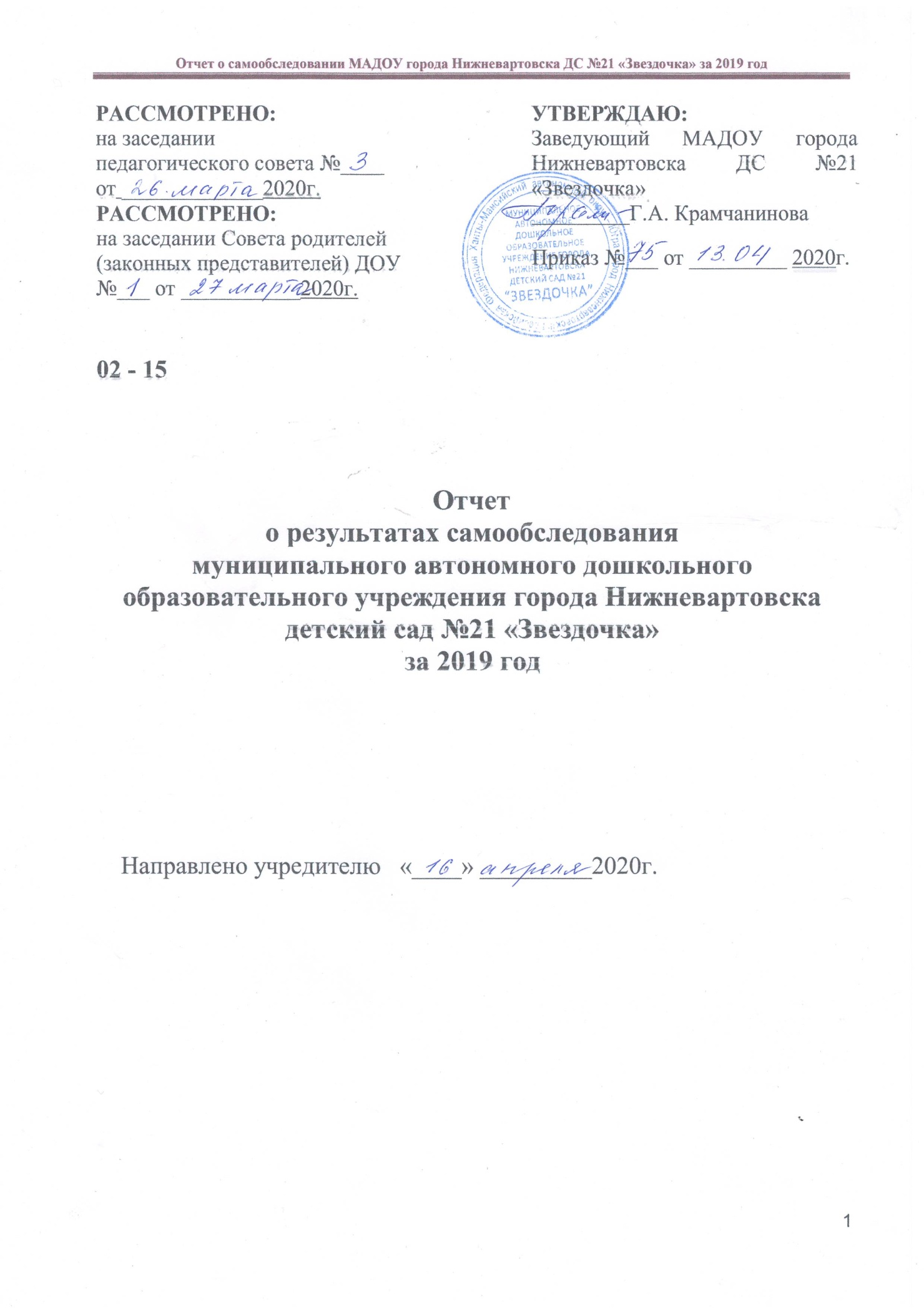 СодержаниеАналитическая часть Оценка образовательной деятельности 1.1. Общая характеристика 1.2. Информация о наличии правоустанавливающих документов 1.3. Информация о локальных актах 1.4. Взаимодействие с организациями партнерами, органами исполнительной власти2. Система управления организации  2.1. Характеристика структуры управления 2.2. Результативность и эффективность действующей в организаций системы управления 2.3. Обеспечение организации взаимодействия семьи и организации 3. Содержание и качество подготовки обучающихся3.1. Содержание образовательной деятельности 3.2. Результаты педагогической диагностики. 3.3. Дополнительное образование 3.4. Участие обучающихся в творческих конкурсах 4. Организация учебного процесса  4.1. Организация режима дня 4.2. Организация сна детей 4.3. Организация питания детей 4.4. Организация прогулок 4.5. Проектирование образовательной деятельности 5. Качество кадрового, учебно-методического, библиотечно-информационного обеспечения, материально-технической базы  5.1. Укомплектованность штата, количество педагогов, информация об их образовании, стаже, квалификационных категориях, прохождении курсов повышения квалификации, участии в профессиональных конкурсах и других мероприятиях 5.2. Оборудование и оснащение методического кабинета, сведения об учебно-методических пособиях и учебно-методических комплектах 5.3. Оборудование и оснащение библиотеки, характеристика библиотечного фонда, наличие электронных образовательных ресурсов 5.4. Сведения о здании, территории, помещениях, оборудовании и оснащении организации 5.5. Сведения о наличии специально оборудованных помещений 5.6. Медицинское обеспечение, система охраны здоровья ДОУ6. Функционирование внутренней системы оценки качества образования  6.1. Локальные акты, регламентирующий внутреннюю оценку качества образования 6.2. Результаты мониторинга качества образовательной деятельности 6.3. Изучение мнения участников образовательных отношений об образовательной организации6.4. Участие в независимой оценки качества деятельности образовательной организации6.5. Информированность участников образовательных отношений о функционировании внутренней системы оценки качества образования в дошкольной образовательной организацииII. Показатели деятельности муниципального автономного дошкольного образовательного учреждения города Нижневартовска детского сада №21 «Звездочка»Отчет о результатах самообследованиямуниципального автономного дошкольного образовательного учреждения города Нижневартовска детский сад №21 «Звездочка» за 2019 годпо состоянию на 01.01.2020      Отчет о результатах самообследования составлен в соответствии с пунктом 3 части 2 статьи 29 Федерального закона от 29.12.2012 №273-ФЗ «Об образовании в Российской Федерации», приказом Минобрнауки от 14.06.2013 №462 «Об утверждении Порядка проведения самообследования образовательной организацией», приказом Минобрнауки от 14.12.2017 № 1218 «О внесении изменений в Порядок проведения самообследования образовательной организации, утвержденной приказом Министерства образования и науки Российской Федерации от 14.06.2013  №462», приказом Минобрнауки от 10.12.2013 №1324 «Об утверждении показателей деятельности образовательной организации, подлежащей самообследованию» (ред. Приказа Минобрнауки от 15.02.2017 №136)      Отчет о результатах самообследования состоит из двух частей: I часть – аналитическая, II часть – показатели деятельности дошкольной образовательной организации, подлежащей самообследованию.I. АНАЛИТИЧЕСКАЯ ЧАСТЬ1. ОЦЕНКА ОБРАЗОВАТЕЛЬНОЙ ДЕЯТЕЛЬНОСТИ1.1. Общая характеристика образовательной организации   Муниципальное  автономное дошкольное образовательное учреждение города Нижневартовска детский сад №21 «Звездочка» (далее – МАДОУ) расположено в жилом районе города вдали от производящих предприятий и торговых мест. Здание Детского сада построено по типовому проекту. Проектная мощность  – 280     Общая площадь  зданий и помещений по внутреннему обмеру: S=3491,0 м2 из них основная S =2419,0, вспомогательная S-1072,0   Цель деятельности МАДОУ - обеспечения реализации предусмотренных законодательством Российской Федерации полномочий органов местного самоуправления города Нижневартовска в сфере образования     Предметом (основным видом) деятельности МАДОУ является образовательная деятельность по образовательным программам дошкольного образования, присмотр и уход за детьмиРежим работы МАДОУРабочая неделя – пятидневная, с понедельника по пятницу. Длительность пребывания детей в группах – 12 часов. Режим работы групп – с 7:00 до 19:00.Выходные дни: суббота, воскресенье.1.2. Информация о наличии правоустанавливающих документов    Перечень разрешительных документов (с указанием номеров, даты выдачи и срока действия), на основании которых МАДОУ г. Нижневартовска ДС №21 «Звездочка» осуществляет деятельность   Свидетельство о внесении записи в единый государственный реестр юридических лиц серия 86 №002183603. Настоящим свидетельством подтверждается, что в соответствии с Федеральным законом «О государственной регистраций юридических лиц» в Единый государственный реестр юридических лиц внесена запись о государственной регистрации изменений, вносимых в учредительные документы юридического лица Муниципальное автономное дошкольное образовательное учреждение города Нижневартовска детский сад №21 «Звездочка». Основной государственный регистрационный номер 2128603033326.       Свидетельство о постановке насчет Российской организации в налоговом органе по месту нахождения на территории Российской Федерации серия 86 №002182261. Настоящее свидетельство подтверждает, что муниципальное автономное дошкольное образовательное Отчет о результатах самообследования МАДОУ города Нижневартовска ДС №21 «Звездочка» за 2017 год Страница 3 учреждение города Нижневартовска детский сад №21 «Звездочка» - ОГРН 1028600960981, поставлен на учет в налоговом органе по месту нахождения Межрайонной Инспекции Федеральной налоговой службы №6 по Ханты - Мансийскому автономному округу - Югре и ей присвоен ИНН/КПП 8603092239/860301001. Свидетельство подлежит замене в случае изменений приведенных в нем сведений     Свидетельство о государственной регистрации права на земельный участок серия 72 НЛ № 354350, дата выдачи 02 июля 2009г. повторное, взамен свидетельства серия № 72НЛ № 196822, дата выдачи: 26 марта 2009г.      Свидетельство о государственной регистрации права на здание детского сада серия 72 НЛ № 354349, дата выдачи 02 июля 2009г. повторное, взамен свидетельства серия № 86-АА № 644086 дата выдачи: 10 июня 2004г. Свидетельство о государственной регистрации права на здание хозяйственная постройка, серия 86-АБ № 143946, дата выдачи 29 декабря 2010года    Лицензия на право осуществления образовательной деятельности №1657 серия 86ЛО1 №000862 от 12 сентября 2014 года. Устанавливает, что муниципальное автономное дошкольное образовательное учреждение города Нижневартовска детский сад №21 «Звездочка», место нахождения: Ханты-Мансийский автономный округ - Югра, город Нижневартовск, улица Менделеева дом 18а, имеет право осуществления образовательной деятельности по образовательным программам, указанным в приложении к настоящей лицензии, при соблюдении зафиксированных в нем контрольных нормативов и предельной численности контингента воспитанников. Срок действия лицензии: бессрочно1.3. Информация о локальных актахЛокальные акты МАДОУ детализируют и дополняют общую правовую норму в условиях учреждения. Локальные акты принимаются как по вопросам образовательной деятельности (ч. 2 ст. 30 Закона от 29 декабря 2012 г. № 273-ФЗ), так и по трудовым, финансово-хозяйственным, иным текущим вопросам. Дошкольная образовательная организация обладает автономией и принимает локальные акты, которые соответствуют:  компетенции;  уставу;  законодательству;  приказам и распоряжениям учредителя. Наименование, форму и содержание локального акта образовательная организация определяет самостоятельно (ч. 1 ст. 28 Закона от 29 декабря 2012 г. № 273-ФЗ).Взаимодействие с организациями партнерами, органами исполнительной властиПолноценное функционирование МАДОУ невозможно без социума. Так как именно он создает, учреждает образовательное учреждение как социальную организацию, дает ей определенный статус, компетенцию, права и обязанности; является источником выдвижения требований, формирует и предъявляет социальный заказ на образование; выступает источником необходимых для нормальной жизнедеятельности образовательного учреждения ресурсов. Работа с данными организациями строится на основе сотрудничества и преемственности.   Система управления организации2.1. Характеристика структуры управления       Управление МАДОУ осуществляется в соответствии с действующим законодательством и уставом МАДОУ.      Управление МАДОУ строится на принципах единоначалия и коллегиальности. В учреждении действуют коллегиальные органы управления, к которым относится наблюдательный совет, общее собрание работников, педагогический совет. Единоличным исполнительным органом учреждения является заведующий, прошедший соответствующую аттестацию, который осуществляет текущее руководство деятельностью дошкольного образовательного учреждения. Управление учреждением – целенаправленное ресурсно-обеспеченное взаимодействие управляющей и управляемой подсистем по достижению запланированного результата. В дошкольной образовательной организации создана функционально-целевая модель управления. Трехуровневая функционально-целевая модель управления предполагает: I уровень – предназначен для выработки стратегии развития МАДОУ. Стратегическое управление осуществляет заведующий учреждения. Высшим органом управления МАДОУ являются коллегиальные органы управления. Деятельность общего собрания работников, педагогического совета, наблюдательного совета регламентируется локальными нормативными актами: Положением об общем собрании работников;Положением о педагогическом совете;Положением о наблюдательном советеII уровень – предназначен для выработки тактики развития МАДОУ и направлен на развитие научно-методического обеспечения, способствует эффективной организации образовательного процесса, развитию инновационной деятельности, развитию материально-технической базы. Тактическое управление находится в компетенции заместителей руководителя, методического совета, родительского комитетаIII уровень – оперативное управление осуществляют члены органов соуправления и самоуправления: педагоги, профильные специалисты, родители воспитанников, объединенные по интересам в различные группы и решающие вопросы, не требующие административного управления. Модель включает в себя временные и постоянные функциональные группы, состоящие из представителей разных структурных подразделений, в том числе из рядовых сотрудников и родителей.Органы управления, действующие в МАДОУОсновные формы координации деятельности аппарата управления МАДОУ     Управление МАДОУ – целенаправленное ресурснообеспеченное взаимодействие управляющей и управляемой подсистем по достижению запланированного результата. Программно-целевой подход в управлении дошкольным учреждением предусматривает организацию работы в соответствии с программами развития округа, города, учреждения. Этот метод способствует выявлению и планированию, как единых стратегических целей образования, так и определению миссии учреждения. Основной целью программно-целевого подхода в управлении МАДОУ является эффективное и планомерное использование сил, средств, времени, человеческих ресурсов для достижения оптимального результата, выполнение поставленных задач. Этот метод позволяет организовать работу дошкольного учреждения в режиме развития, своевременно выявлять проблемы и принимать своевременные правильные решения в распределении ресурсов, приспособлении к внешней среде, в организации внутренней координации, в прогнозировании дальнейшей деятельности учреждения. Программно-целевой подход в управлении дошкольным учреждением способствует достижению нового современного качества дошкольного образования, ориентированного на: - организацию здоровьесберегающей среды МАДОУ; - индивидуализацию обучения и воспитания; - выявление потенциальных возможностей и способностей каждого ребенка; - открытость образования; - интеграцию качественных образовательных услуг в структуру микрорайона и города; - принципы руководства (на основе конструктивного сотрудничества); - привлечению сотрудников к участию в управленческой деятельности; - творческие группы; - кадровую политику.    Для реализации развития МАДОУ создается общая структура управления, имеющая постоянный характер.     Управление дошкольным учреждением целенаправленная деятельность, обеспечивающая согласованность совместного труда сотрудников в решении задач воспитания детей дошкольного возраста на уровне современных требований. В дошкольном учреждении взаимодействие системы управления осуществляется между коллективами: взрослые - дети, взрослые - взрослые. Конечной целью данного взаимодействия является компетентность ребенка, которое и определяет специфику управления, особенности реализации управленческих функций и методов.2.2. Результативность и эффективность действующей в организации системы управления    Обеспечение деятельности МАДОУ в рамках нормативно-правового поля является одним из показателей организационно-управленческой эффективности.      Эффективность развития образовательной организации определяет качество образования. Поэтому управление качеством образования в условиях его модернизации становится приоритетным в работе управленческой команды МАДОУ. В современных условиях к критериям, определяющим качество и эффективность управленческой деятельности, относятся упорядочение информационных потоков, оперативность в принятии управленческих решений. Поэтому в системе менеджмента образования информационные системы решают жизненно важные управленческие задачи. Управленческая деятельность ориентирована на решение комплекса задач, заданных программой «Развитие образования города Нижневартовска на 2015-2020 годы», Федеральным государственным образовательным стандартом дошкольного образования, других нормативно-правовых документов, регламентирующих образовательную деятельность, плана работы образовательной организации на 2018-2019 учебный год. Управленческой командой совместно с педагогическим коллективом на основе анализа выполнения программы развития МАДОУ на 2015-2020 годы» определены следующие направления работы на 2015-2020 годы: Совершенствование условий для сохранения и укрепления здоровья, формирования физических и волевых качеств у детей.Развитие системы выявления, поддержки и сопровождения одаренных детей.   Обеспечение условий для развития кадрового потенциала, повышения престижа и значимости педагогической профессии.  Обеспечение высокого качества образования за счет обновления содержания образования в условиях внедрения федерального государственного образовательного стандарта дошкольного образования Укрепление материально-технической базы и развитие инфраструктуры в соответствии с требованиями федерального государственного образовательного стандарта дошкольного образования.     Эти приоритеты нашли свое отражение в годовом плане работы учреждения на 2018-2019 учебный год и других локальных актах учреждения.      В 2019 году проведены: 36 совещаний при заведующем, 26 совещаний при заместителе заведующем по ВМР, где рассмотрены вопросы, регламентирующие образовательную деятельность с учетом годовых задач, координации работы всех служб организации, изучения нормативно-правовых документов в области образования; 12 заседаний наблюдательного совета;  3 заседания педагогического совета;  6 заседаний творческих групп;  3 заседания ПМПк. В МАДОУ  осуществляется система контроля со стороны руководства дошкольного образовательного учреждения: оперативный контроль, систематический контроль, тематический контроль, административно-общественный контроль и пр.  Направления контроля определяются по результатам анализа работы  за предыдущий учебный год:соблюдение режима дня в разных возрастных группах;качество ведения документации (рабочие программы, календарное планирование образовательной работы, журнал учета НОД, журнал учета профилактической работы по ОБЖ, табель посещаемости);организация работы по дополнительному образованию;работа   с родителями в соответствие с образовательной программой;осуществление физкультурно –оздоровительной работы в ДОУ;осуществление индивидуально-ориентированного развития детей в ДОУ;подготовка и организация НОД в группах;организация образовательной деятельности в режимных моментах;   создание условий для безопасной жизнедеятельности детей, обучение правилам ОБЖ;методическая работа, кадровое обеспечение;сохранение здоровья воспитанников ДОУ;организация питания в ДОУкачество освоения детьми содержания  реализуемой программы;готовность  детей подготовительных  групп  к школе.       Таким образом, контролем были охвачены все   направления деятельности ДОУ при реализации образовательной программы, контроль равномерно распределялся во времени, сбор информации проводился по разработанному алгоритму в соответствии с поставленной целью.       Ежемесячно деятельность по внутрисадовому контролю анализировалась на административном совещании, также вопросы внутрисадового  контроля рассматривались на   инструктивно- методических совещаниях при зам. зав. по ВМР, педагогических советах ДОУ.      В течение всего учебного года осуществлялся тематический контроль по следующим вопросам:организация и эффективность здоровье сберегающего пространства в ДОУ;создание предметно-развивающей  среды в группах, методическом обеспечении образовательного процесса;за организацией совместной деятельности с детьмиза организацией образовательной деятельности по реализации задач образовательной области «Социально - коммуникативное развитие».        В результате проверок нарушений выявлено не было (основание -  справки по результатам контроля, акты).       Учредительные документы МАДОУ соответствуют требованиям нормативно-правовой базы в области образования. Административной командой МАДОУ отлажена система работы с нормативно-правовыми документами всех уровней. В локальные акты своевременно вносятся изменения и дополнения, регламентирующие работу дошкольного учреждения. В локальные акты своевременно вносятся изменения и дополнения, регламентирующие работу дошкольного учреждения. В связи с вступлением в силу ФЗ №273 «Об образовании в Российской Федерации», ФГОС дошкольного образования, были внесены все необходимые изменения в нормативные локальные акты. Определен перечень первоочередных локальных актов в соответствии с законом.    С целью соблюдения законодательства РФ в 2019 году проводилась внутренняя проверка деятельности учреждения по вопросам:  в части расследования несчастных случаев;  организации питания и медицинского обслуживания;  организации физкультурно-оздоровительной работы;  за использованием бюджетных средств, средств, полученных от иной приносящей доход деятельности и муниципального процесса в дошкольной образовательной организации. На основе анализа работы за 2019 год и в соответствии с годовыми задачами были определены вопросы контроля:  образовательная деятельность в МАДОУ;  организация питания в МАДОУ;  физкультурно-оздоровительная работа в МАДОУ  санитарное состояние МАДОУ  организация безопасных условий в МАДОУ.      В свою очередь администрацией в целях предупреждения нарушений действующего законодательства в 2019 году организованы учебы, проведены совещания при заведующем, заместителе заведующего, на которых были представлены изменения в существующем законодательстве, анализировались результаты проведенных проверок, с детальным разъяснением по наиболее часто допускаемым нарушениям.      Административная команда в своей деятельности активно использует современные информационно-коммуникационные технологии: для автоматизации управленческой деятельности, подготовки графического планирования, организации коммуникации, получения информации и др. Использование средств ИКТ для автоматического сбора, преобразования, хранения, поиска и передачи на расстояние информации любого вида стало необходимой частью управленческой деятельности. Имеется база нормативных документов «Консультант+», электронная система «Образование». В учреждении имеются материально-технические ресурсы – компьютерная техника, программное обеспечение, доступ к локальной сети, сети Интернет. Применение ИКТ позволило на порядок поднять качество и культуру управленческой деятельности, создать резервы для работы в режиме развития. Основные факторы, способствующие повышению эффективности образовательного процесса при условии комплексной информатизации системы образования:  оперативность получения информации;  снижение прямых и обратных потоков информации;  оперативное получение и обработка отчетности  системное хранение и оперативное использование нормативной базы, информации о материально-технической базе, кадровом составе, периодичности прохождения педагогическими кадрами курсов повышения квалификации;  снижение затрат времени специалистами на осуществление функций анализа, контроля, подготовку текущей информации;  использование новых форм предоставления информации, новых информационных технологий педагогического и управленческого назначения; реализация системы компьютерного сопровождения механизма оценки качества образования      Функционирование системы государственно-общественного управления МАДОУ подтверждается представлением в 2019 году опыта деятельности государственно-общественного управления совместно с представителями коллегиальных органов управления образовательной организации на Интернет-ресурсах педагогических сообществ регионального, федерального уровняВывод: В МАДОУ создана структура управления в соответствии с целями и содержанием работы учреждения, соответствуют специфике деятельности детского сада. Структура управления учреждения представлена утвержденной руководителем  организационной структурой управления. В которой представлено логически организованное взаимодействие основных органов самоуправления: педагогический совет ДОУ, общее собрание трудового коллектива, Наблюдательный  совет ДОУ, попечительский совет. В  МАДОУ ведется работа по направлению: «Повышение эффективности управления Организацией». Действует механизм по реализации эффективной модели управления автономным учреждением - матричной модели (организация и включение в структуру управления учреждением мобильных объединений педагогов, родителей воспитанников (законных представителей)), осуществляется деятельность коллегиальных органов управления, в результате чего расширено общественное участие в управлении автономным учреждением, обеспечена открытость и прозрачность ее деятельности.2.3. Обеспечение организации взаимодействия семьи и учреждения        Целью работы ДОУ по организации взаимодействия с семьями воспитанников является:        Создание условий для ситуативно-делового, личностно - ориентированного взаимодействия на основе общего дела, способствующего повышению психолого-педагогической культуры родителей.        В нашем детском саду реализуется модель взаимодействия с семьями воспитанников, рекомендуемая авторами программы «Радуга», которая условно состоит из трех блоков: Информационно-аналитический блок предполагает:сбор и анализ сведений о родителях и детях, изучение семей, их состава, образовательного и материального уровня, социального статуса, характера взаимоотношений в семье; а также выявление социального заказа семьи на образовательные услуги.Информирование  родителей, передача им необходимой информации по тому или иному вопросу, о деятельности ДОУ. Для решения вопросов,   используются  разные формы: публичный доклад, лекции, индивидуальное и подгрупповое консультирование, информационные листы, газеты, листы-памятки, библиотека для родителей, видеотека, аудиотека и т. п.Второй блок - практическийорганизация продуктивного общения всех участников образовательного пространства, т.е. обмен мыслями, идеями, чувствами.     С этой целью планируются и проводятся такие мероприятия, которые вовлекают родителей и детей в общее интересное дело, предполагающее непосредственное общение взрослых с ребенком.            Соответственно решению данной задачи выбираются и формы взаимодействия: игротеки, выставки выходного дня, театральная неделя, встречи с интересными людьми, праздники, издание семейных газет, журналов, презентация совместных педагогических проектов и многое другое.Одним из направлений работы является  решение конкретных задач взаимодействия, связанных со здоровьем детей и их развитием.   Формы и методы работы, которые используются медицинскими работниками, специалистами, педагогами и психологом, зависят от той информации, которую они получили при анализе ситуации в рамках первого блока: педагогические гостиные, музыкальные гостиные, родительские клубы, конкурсы, «Дни открытых дверей» (взаимодействие на основе диалога), праздники, консультации – практикумы и др.С целью эффективного решения задачи по выявлению результативности усилий педагогического коллектива по оказанию помощи родителям и детям, в модель взаимодействия дошкольного учреждения с семьей был введен третий блок — контрольно-оценочный.Контрольно-оценочный блок предполагает анализ эффективности (количественный и качественный) мероприятий, которые проводятся специалистами детского сада.    Для определения эффективности усилий, затраченных на взаимодействие с родителями, сразу после проведения того или иного мероприятия  используется  опрос родителей, книга отзывов. В конце каждого года проводится анкетирование родителей по выявлению удовлетворенности работой детского сада и воспитателей той группы, которую посещает их ребенок. Не менее важным является самоанализ со стороны педагогов – в конце года  каждый  педагог ДОУ  составляет анализ работы за год. Одним из составляющих направлений данного анализа  является   -  анализ деятельности педагога по организации взаимодействия  с родителями. При анализе данного направления педагоги  оценивают эффективность используемых в течение года форм  и методов взаимодействия с родителями, определяют факторы, оказавшие положительное или отрицательное влияние на это взаимодействие, определяют цели и задачи совершенствования форм взаимодействия с родителями и влияния на них, которые будут способствовать повышению качества образования детей. Реализация каждого блока представленной модели взаимодействия детского сада с родителями осуществляется через использование  разнообразных форм и методов.Формы взаимодействия с семьями воспитанниковIII. Оценка образовательной деятельности3.1. Содержание образовательной деятельности         МАДОУ в своей деятельности руководствуется федеральными законами, указами и распоряжениями Президента Российской Федерации, правовыми актами Ханты-Мансийского автономного округа - Югры, муниципальными правовыми актами города Нижневартовска, уставом, договором, заключаемым между МАДОУ и родителями (законными представителями) воспитанников. Документы, в соответствии с которыми ведется образовательная деятельность:Закон Российской Федерации «Об образовании» №273-ФЗ Приказ Министерства образования и науки Российской Федерации от 30.08.2013года №1014 «Об утверждении порядка организации и осуществления образовательной деятельности по основным общеобразовательным программам – образовательным программам дошкольного образования»;Приказ Минобрнауки от 14.06.2013 года №462 «Об утверждении Порядка проведения самообследования образовательной организацией»; Приказ Минобрнауки от 14 декабря 2017 года №1218 «О внесении изменений в Порядок проведения самообследования образовательной организации, утвержденной приказом Министерства образования и науки Российской Федерации от 14 июня 2013 года № 462»;Приказ Министерства образования и науки Российской Федерации от 17 октября 2013 года №1155 «Об утверждении Федерального государственного образовательного стандарта дошкольного образования»;Постановление Главного государственного санитарного врача Российской Федерации от 15 мая 2013 года №26 г. Москва «Об утверждении СанПиН 2.4.1.3049-13 «Санитарно эпидемиологические требования к устройству, содержанию и организации режима работы дошкольных образовательных организаций»; Федеральный закон Российской Федерации от 3 ноября 2006 года №174- ФЗ «Об автономных учреждениях»; Постановление Правительства Российской Федерации от 15 апреля 2014 года № 295 «Об утверждении государственной программы Российской Федерации «Развитие образования» на 2013 – 2020 годы»; Распоряжение Минпросвещения России от 09.09.2019 N Р-93 "Об утверждении п римерного Положения о психолого-педагогическом консилиуме образовательной организации"; Примерная основная образовательная программа дошкольного образования, одобренная решением федерального учебно-методического объединения по общему образованию (протокол от 20 мая 2015 года № 2/15).Региональный уровень Распоряжение Правительства Ханты-Мансийского автономного округа – Югры от 9 февраля 2013 года №45-рп «О плане мероприятий («дорожной карте») «Изменения в отраслях социальной сферы, направленные на повышение эффективности образования и науки в Ханты-Мансийском автономном округе – Югре»; Закон Ханты-Мансийского автономного округа – Югры от 1 июля 2013 года № 68-оз «Об образовании в Ханты-Мансийском автономном округе – Югре»; Постановление Правительства Ханты-Мансийского автономного округа – Югры от 9 октября 2013 года №413-п «О государственной программе Ханты-Мансийского автономного округа – Югры «Развитие образования в Ханты-Мансийском автономном округе – Югре на 2014 – 2020 годы». Муниципальный уровеньПрограмма «Развитие образования города Нижневартовска на 2015 - 2020 годы»; Постановление администрации города от 20.03.2019 года №194 «О внесении изменения в приложение 1 к постановлению администрации города от 25.11.2016 года №1701 «Об утверждении Порядка работы и состава территориальной психолого-медико-педагогической комиссии города Нижневартовска» (с изменениями от 14.07.2017 года №1050, 13.10.2017 года №1531, 14.03.2018 года №333) Локальные документы: Договор между МАДОУ города Нижневартовска ДС №21 «Звездочка» и родителями (законными представителями); Программа «Развитие МАДОУ города Нижневартовска ДС №21 «Звездочка» на 2015-2020 годы»; Образовательная программа дошкольного образования;Учебный план МАДОУ;Годовой календарный график; Коллективный договор (в т.ч. приложения к коллективному договору); Правила внутреннего трудового распорядка; штатное расписание МАДОУ;Должностные инструкции работниковОбразовательная программа дошкольного образования учреждения (далее - Программа) является нормативно-управленческим документом, который разработан дошкольной образовательной организацией самостоятельно. Содержание Программы соответствует Федеральному государственному образовательному стандарту дошкольного образования (далее – ФГОС ДО) и учитывает соответствующие примерные образовательные программы дошкольного образования (ст. 6 Закона «Об образовании в Российской Федерации»).В настоящее время педагогическим коллективом разработана модель организации воспитательно-образовательного процесса в возрастных группах в соответствии с ФГОС ДО и Программой, а также с учетом региональных особенностей. Модель воспитательно-образовательного процесса гибкая, такая, что при необходимости воспитатель может внести коррективы и в планирование, и в организацию деятельности с детьми. Реализация содержания осуществляться через организацию различных видов детской деятельности или их интеграцию с использованием разнообразных форм и методов работы, выбор которых осуществляется педагогами самостоятельно в зависимости от контингента детей, их уровня освоения Программы и решения конкретных образовательных задач.При конструировании оптимальной для нашего учреждения модели воспитательно-образовательного процесса для детей дошкольного возраста использованы положительные стороны комплексно-тематической и предметно-средовой моделей, в которых обозначена партнерская ненавязчивая позиция воспитателя (взрослого), разнообразие детской активности, свободный выбор предметного материала.В этом документе можно проследить особенности организации режима в каждой возрастной группе дошкольной образовательной организации, систему физкультурно-оздоровительной и коррекционной работы. Здесь обозначены примерные программы и технологии, которыми пользуются педагоги в организации образовательного процесса, сформулированы цели и задачи по каждой образовательной области, а также определена процедура подведения результатов работы педагогического коллектива.Ежедневно учитывается время для совместных игр взрослых с детьми, причем инициатива в этих играх должна принадлежать воспитанникам, а педагогам следует ее всячески поощрять. Также в режиме дня предусмотрено время для проведения профилактических мероприятий, релаксационных и музыкальных пауз.          МАДОУ посещают 350 воспитанников.     В МАДОУ сформировано 13 групп общеразвивающей направленности и 1 группа компенсирующей направленности для детей с задержкой психического развития. Из них:3 группы раннего возраста – 61 ребенок (1 группа с 1года до 2 лет, 2 группы с 2 до 3 лет)3 группы младшего дошкольного возраста 3-4 лет – 78 ребенка2 группы среднего дошкольного возраста 4-5 лет – 54 детей3  группы старшего дошкольного возраста 5-6 лет - 77 детей2 группы старшего дошкольного возраста 6 – 8 лет – 55 детей1 группа компенсирующей направленности старшего дошкольного возраста 6 – до конца образовательных отношений  для детей с задержкой психического развития – 10 детей     В группах общеразвивающей направленности осуществляется дошкольное образование в соответствии с образовательной программой дошкольного образования, разрабатываемой самостоятельно в соответствии с требованиями ФГОС ДО и примерной основной образовательной программой дошкольного образования, одобренной решением федерального учебно-методического объединения по общему образованию (протокол от 20 мая 2015 года № 2/15) с использованием необходимых для реализации Программы методических материалов, соответствующих Стандарту        В группе компенсирующей направленности для детей с ЗПР осуществляется дошкольное образование в соответствии с адаптированной образовательной программой дошкольного образования, разрабатываемой самостоятельно в соответствии с требованиями ФГОС ДО и примерной адаптированной основной образовательной программы дошкольного образования детей с задержкой психического развития (Одобрена решением федерального учебно-методического объединения по общему образованию декабря 2017 года. Протокол №6/17) с использованием необходимых для реализации Программы методических материалов, соответствующих СтандартуОбразование для детей с ограниченными возможностями здоровья        Одним из направлений деятельности МАДОУ является создание условий для обучения детей с ограниченными возможностями здоровья, в том числе детей-инвалидов, и их социальной адаптации. В целях осуществления комплексного подхода по формированию доступной среды для детей дошкольного возраста с ограниченными возможностями здоровья в учреждении в 2018-2019 учебном году функционировала группа компенсирующей направленности для детей старшего дошкольного возраста с задержкой психического развития от 6 лет до окончания образовательных отношений (10 воспитанников).     Коррекционная работа по воспитанию и обучению дошкольников с задержкой психического развития включает проведение образовательной деятельности в форме индивидуальной работы, воспитателем, учителем–дефектологом, педагогом - психологом в специально созданных условиях для обучения и воспитания детей.    Коррекционно-развивающая работа осуществляется путем взаимодействия специалистов учителя-дефектолога, воспитателя, педагога-психолога, музыкального руководителя, инструктора по физической культуре.). Результаты педагогической диагностикиДостижения воспитанников по результатам педагогической диагностики При реализации образовательной программы дошкольного образования проводится оценка индивидуального развития детей. Такая оценка производится педагогическим работником в рамках педагогической диагностики (оценки индивидуального развития детей дошкольного возраста, связанной с оценкой эффективности педагогических действий и лежащей в основе их дальнейшего планирования). Результаты педагогической диагностики (мониторинга) используются исключительно для решения следующих образовательных задач:1) индивидуализации образования (в том числе поддержки ребёнка, построения его образовательной траектории или профессиональной коррекции особенностей его развития);2) оптимизации работы с группой детей.Педагогами анализируются полученные результаты педагогических действий, выявляются недостатки, их причины для дальнейшего планирования деятельности. 	Управленческой командой МАДОУ изучаются представленные педагогами аналитические материалы и планируются шаги по совершенствованию образовательного процесса: организуется контроль над эффективностью педагогических действий педагогов по осуществлению образовательной работы с детьми для выявления причин выявленных недостатков; организуется методическая работа по повышению профессиональной компетентности педагогов.По результатам анализируется взаимосвязь индивидуализации образования детей с характером педагогических действий и качеством условий организации образовательного процесса, принимаются решения по дальнейшему совершенствованию образовательного процесса – ставятся цели и задачи на следующий учебный год.В таблице представлены результаты освоения воспитанниками образовательной программы дошкольного образования в 2019 году в процентном соотношении.Результаты усвоения программного материала представлены в таблице:Сравнительный анализ уровня усвоения образовательной программы воспитанниками ДОУ представлен в диаграмме:В 2018-2019 учебном году выпускников – 66. Для выявления уровня готовности детей к обучению в школе проведена диагностика готовности воспитанников к обучению в школе.          О качественной подготовке детей к школьному обучению свидетельствуют результаты усвоения программного материала и детского развития выпускников дошкольной организации.  Результаты усвоения программного материала представлены в таблице:Уровень усвоения программного материала составил 100%Сравнительный анализ уровня усвоения образовательной программы выпускниками ДОУ представлен в диаграмме:Сравнительный анализ готовности детей к школьному обучению в 2017-2018 и в 2018-2019 учебных годах. Готов к обучению в общеобразовательной школе 66 детей (98%)     Условно готов к обучению в общеобразовательной школе  1 ребенок (1%) – ребенок с ОВЗНе готов к обучению в общеобразовательной школе  1 ребенок (1%) – ребенок - инвалид    Это говорит о сформированности школьнозначимых функций, а также усвоении программных знаний, умений и навыков. Высшие психические функции, такие как внимание, память, мышление, воображение достигли определенного уровня зрелости, необходимого для регулярного обучения в общеобразовательной школе. У большинства детей определился хороший уровень развития зрительно-моторной координации, ориентации на заданный образец. Хорошо сформирована мелкая моторика, подготовленность руки к письму.       Вывод: Результаты педагогического наблюдения показали положительный результат усвоения программного материала.Анализ результатов освоения образовательной программы дошкольного образования демонстрирует равные показатели процентного соотношения по всем пяти направлениям развития и образования ребенка. Педагогический коллектив Организации обеспечивает динамику продвижения уровня развития детей в течение года. Доля детей, освоивших образовательную программу дошкольного образования на высоком и среднем уровне в совокупности – составляет 100%.Анализируя полученные в процессе обследования результаты, можно сделать вывод, что наблюдается стабильный уровень освоения образовательной программы дошкольного образования - 100%. Такого результата Организация добилась благодаря выстроенной системе образовательной работы, главной направленностью которой является получение воспитанниками обязательного минимума в соответствии с государственным стандартом, предоставление им возможности как можно полнее реализовать свой потенциал, развитие их способностей.   Педагогическим коллективом обеспечивается устойчивая динамика продвижения воспитанников в течение учебного года: 47% воспитанников усвоили образовательную программу ДОУ на высоком уровне, 57% воспитанников на среднем уровнеУровень усвоение воспитанниками образовательной программы увеличился на 1% по сравнению с прошлым учебным годом увеличился на 3% высокий уровень и уменьшился на 1% низкий уровень  физического развития детейПо сравнению с прошлым учебным годом наблюдается повышение на 3% высокого уровня усвоения и снижение на 1% низкого уровня усвоения программного материала раздела «Формирование элементарных математических представлений» Дополнительное образование     В МАДОУ организованы и предоставляются дополнительные образовательные услуги. Направления дополнительных образовательных услуг, оказываемых специалистами Организации, определены в соответствии с запросами родителей (законных представителей) воспитанников, с учетом оздоровительно-образовательного потенциала социума. Дополнительные образовательные услуги оказываются в Организации на договорной основе (договор с родителями (законными представителями), договор с исполнителем услуги).    В 2019 году в МАДОУ были организованы платные дополнительные образовательные услуги по следующим направлениям:      В дополнительном образовании задействовано 278 воспитанников, что составляет 83%  воспитанников МАДОУ.     Вывод. Система оказания дополнительных платных услуг находится на достаточно высоком уровне. Имеется необходимое нормативно-правовое обеспечение, подготовлено методико-дидактическое, диагностическое обеспечение, выстроена соответствующая предметно-пространственная развивающая среда. Созданы условия для обеспечения прав граждан на получение дополнительного образования. Участие обучающихся в творческих конкурсах  Воспитанники МАДОУ участвуют в конкурсах различного уровня и занимают призовые места   В 2018-2019 учебном году в различных мероприятиях и конкурсах участвовало 80% воспитанников от общего количества детей. В 2017-2018 учебном году в различных мероприятиях и конкурсах участвовало 76% воспитанников от общего количества детейОценка организации учебного процессаОрганизация режима дня      Одно из ведущих мест в МАДОУ принадлежит режиму дня. Режим дня МАДОУ – это рациональная продолжительность и разумное чередование различных видов деятельности и отдыха детей в течение пребывания детей в учреждении. Режим дня во всех возрастных группах учреждения соответствует возрастным психофизиологическим особенностям детей и способствует их гармоничному развитию. Режим организации жизнедеятельности детского сада определен:  в соответствии с функциональными возможностями детей разного возраста;  на основе соблюдения баланса между разными видами активности детей;  в соответствии с особенностями организации гибкого режима пребывания детей в детском саду;  с учетом социального заказа родителей и нормативно-правовых требований к организации режима деятельности МАДОУ.      Режим дня соответствует возрастным особенностям детей и способствует их гармоничному развитию. Максимальная продолжительность непрерывного бодрствования детей 3 - 7 лет составляет 5,5-6 часов, до 3 лет - в соответствии с медицинскими рекомендациями. Основные компоненты режима: дневкой сон, бодрствование (игры, трудовая деятельность, занятия, совместит и самостоятельная деятельность), прием пищи, время прогулок.Расписание организации жизнедеятельности детей комфортно и направлено на обеспечение гигиены нервной системы ребенка и высвобождение максимально возможного времени для игр и свободной деятельности детей.Средний показатель времени, необходимого для реализации программы, составляет 75% от общего времени пребывания детей в группах с 12-ти часовым пребыванием в зависимости от возраста детей.Расписание организации жизнедеятельности является гибким элементом образовательной детальности МАДОУ  и имеет различные вариации.Свободное распределение деятельности детей воспитателем в зависимости от решаемых задач, погодных условий, объема и сложности предлагаемого детям образовательного материал». Эта вариация составляется самим воспитателем, который согласовывает с администрацией, в котором учтены длительность прогулки в течение дня. расписание непосредственно образовательной деятельности, Воспитатель самостоятельно определяет, какие формы организации детей, виды деятельности необходимы ему для решения той или иной образовательной задачи Он обязан продумать стиль и модель общения с детьми в зависимости от поставленных задач, позаботиться об эмоциональном фоне детской деятельности.В режиме организации жизнедеятельности учтено время для оптимальной организации двигательного режима детей (приложение), профилактических мероприятий, направленных на профилактику переутомления воспитанников и профилактику нарушений опорно-двигательного аппарата (артикуляционная, пальчиковая гимнастика, утренняя гимнастика, гимнастика после сна и т.п.)Организации жизни детей в дни карантинов, во время других неблагоприятных периодов (морозы, затяжные дожди, и т.п.). Большое значение он имеет не только в дни карантинов, но и в период эпидемии гриппа.Во время эпидемии гриппа соблюдается общий режим для всего образовательного учреждения, прежде всего, сокращается время пребывания детей в помещении, ограничиваются контакты. Вся деятельность по возможности протекает на свежем воздухеВ режиме учтено время для осмотра детей и проведения специальных профилактических мероприятий.Организация жизни детей в определенные временные периоды (каникулы), способствующая снятию накопившейся усталости и предупреждению переутомляемости. Проводятся в первую неделю января.Другим значимым моментом ежедневной организации жизни и деятельности детей являются оздоровительные и закаливающие мероприятия, включающие как неспецифическую профилактику, так и общеоздоровительные мероприятия, специальные закаливающие процедуры и цементы закаливания в повседневной жизни. При выборе средств и способов закаливания учитываются условия, состояние здоровья и подготовленность каждого ребенкаВ режиме учтено время для осмотра детей и проведения специальных профилактических мероприятий.Организация жизни детей в определенные временные периоды (каникулы), способствующая снятию усталости и предупреждению переутомляемости. Проводятся в первую неделю января.Другим значимым моментом ежедневной организации жизни и деятельности детей являются оздоровительные и закаливающие мероприятия, включающие как неспецифическую профилактику, так и общеоздоровительные мероприятия, специальные закаливающие процедуры и цементы закаливания в повседневной жизни. При выборе средств и способов закаливания учитываются условия, состояние здоровья и подготовленность каждого ребенка.     Образовательный процесс с детьми всех возрастных групп включает время, отведенное на: - образовательную деятельность, осуществляемую в процессе организации различных видов детской деятельности (игровой, коммуникативной, двигательной, трудовой, познавательно - исследовательской, продуктивной, музыкально-художественной, чтения);- образовательную деятельность, осуществляемую в ходе режимных моментов;- самостоятельную деятельность;- взаимодействие с семьями детей по реализации основной общеобразовательной программы дошкольного воспитания.Образовательная деятельность, осуществляемая к процессе организации различных видов детской деятельности организуется педагогами в различных формах- непосредственно образовательная деятельность (интеграция с другими образовательными областями, комплексная, по подгруппам, фронтальная);- индивидуальная работа с детьми:- проектная деятельность;- подвижные игры, физические упражнения, спортивные игры и другие виды физической активности в физкультурном зале, групповом помещении и на воздухе;- чтение художественной, природоведческой и энциклопедической литературы, беседы о прочитанном, заучивание наизусть;-  беседы, рассматривание альбомов и картин:- развивающие и дидактические игры, игры-ситуации, проблемно-игровые ситуации, отгадывание загадок и др.;- посещение театров, библиотек, музеев, выставок и пр.;- сюжетно-ролевые, режиссерские игры;- традиционные виды музыкальной деятельности, театрализованные игры, игры-драматизации:- рисование, лепка, аппликация, ручной труд, конструирование;- наблюдение за трудом взрослых, труд в природе, хозяйственно-бытовой труд, экспериментирование;- пальчиковые игры, артикуляционная гимнастика, произношение чистоговорок, физминутки, минутки безопасности:Организация работы во всех возрастных группах предполагает проведение неносредс1венно образовательной деятельности в подгруппах численностью 10 - 12 детей. В то время как одна подгруппа выполняет задания воспитателя, остальные дети под наблюдением помощника воспитателя заняты играми или самостоятельной деятельностью. Успешное выполнение программы требует создания в группе благоприятного психологического климата, теплого и доброжелательного | отношения к детям.Непосредственная образовательная деятельность педагога с детьми, проводимая в образовательном учреждении, регламентирована учебным планом, расписанием занятий, рабочей программой. В рабочей программе педагогов и специалистов МАДОУ описано содержание образовательной деятельности и ее организация по образовательным областям, периодичность и формы проведения мониторинговых мероприятий, методы и формы организации педагогического процесса, комплексно-тематическое планирование каждой возрастной группы отражено в рабочих программах воспитателей и специалистовОрганизация сна.       В соответствии с СанПин общая продолжительность суточного сна для детей дошкольного возраста 12-12,5 часов, из которых 2,0-2,5 часа отводится дневному сну. При организации сна учитываются следующие правила: - в момент подготовки детей ко сну обстановка в группе спокойная, доброжелательная; - первыми за обеденный стол садятся дети с ослабленным здоровьем, чтобы затем они первыми ложились в постель; - спальню перед сном проветривают, проводят влажную уборку; - производится постепенный подъем детей, с проведение гимнастики после сна.Организация питания.     Одним из условий, обеспечивающих здоровье воспитанников, является организация качественного питания. В учреждении созданы условия для выполнения натуральных норм питания. Был проведен анализ выполнения натуральных норм питания по основным продуктам питания за 12 месяцев 2018 года. Нарушения и замечания в течение отчетного периода отсутствуют. Порядок обеспечения Организации продуктами питания осуществляется путем заключения договоров на основании проведенной внутренней котировки. Организация питания в учреждении осуществляется согласно «цикличному 10-дневному меню», разработанному на основании Постановление Главного государственного санитарного врача Российской Федерации от 15 мая 2013 года №26 г. Москва «Об утверждении СанПиН 2.4.1.3049-13 «Санитарно эпидемиологические требования к устройству, содержанию и организации режима работы дошкольных образовательных организаций». В 10-дневном меню представлены рационы «зима-весна», «весна-лето», «лето-осень», «осень-зима». Формирование рационов осуществляется с учетом пищевой ценности продуктов, блюд и кулинарных изделий и еѐ соответствия возрастным физиологическим потребностям детей в пищевых веществах и энергии. Таким образом, уровень организации питания отвечает современным требованиям санитарных правил и норм, способствует сохранению и укреплению здоровья воспитанников. Вывод: воспитанники МАДОУ обеспечены полноценным сбалансированным питанием. Правильно организованное питание в значительной мере гарантирует нормальный рост и развитие детского организма и создает оптимальное условие для нервно-психического и умственного развития ребенка.Организация прогулок      Рекомендуемая продолжительность ежедневных прогулок составляет 3-4 часа. Продолжительность прогулки определяется дошкольной образовательной организацией в зависимости от климатических условий. При температуре воздуха ниже минус 15 С и скорости ветра более 7 м/с продолжительность прогулки рекомендуется сокращать. Рекомендуется организовывать прогулки 2 раза в день: в первую половину дня и во вторую половину дня - после дневного сна или перед уходом детей домой. Режим в группах максимально приближен к индивидуальным особенностям ребѐнка. Это улучшает настроение ребѐнка, даѐт ему возможность чувствовать себя в коллективе детей более комфортно, проявлять активность в различных видах детской деятельности. Режим дня является основой организации образовательного процесса в зависимости от времени пребывания ребенка в группе. Он составляется на холодный и теплый период времени года. В рамках режима каждой возрастной группы составлены графики питания, прогулок, расписание непрерывной образовательной деятельности. Контроль над выполнением режимов дня осуществляется медицинскими работниками, административно-управленческим аппаратом, педагогами, родителями.Проектирование образовательной деятельности Образовательный процесс в МАДОУ строится на основе следующих компонентов:- расписание непрерывной образовательной деятельности;- учебный план; - годовой календарный учебный график.   	Непрерывная образовательная деятельность (далее - НОД) согласно расписанию ведется по подгруппам. Для детей раннего возраста от 1 до 3 лет длительность непрерывной непосредственно образовательной деятельности не должна превышать 10 мин. Допускается осуществлять образовательную деятельность в первую и во вторую половину дня (по 8-10 минут). Продолжительность непрерывной непосредственно образовательной деятельности для детей от 3 до 4 лет - не более 15 минут, для детей от 4 до 5 лет - не более 20 минут, для детей от 5 до 6 лет - не более 25 минут, а для детей от 6 лет до прекращения образовательных отношений - не более 30 минут.Максимально допустимый объем образовательной нагрузки в первой половине дня в младшей и средней группах не превышает 30 и 40 минут соответственно, а в старшей и подготовительной - 45 минут и 1,5 часа соответственно. В середине времени, отведенного на непрерывную образовательную деятельность, проводят физкультурные минутки. Перерывы между периодами непрерывной образовательной деятельности - не менее 10 минут.Образовательную деятельность, требующую повышенной познавательной активности и умственного напряжения детей, следует организовывать в первую половину дня. Для профилактики утомления детей рекомендуется проводить физкультурные, музыкальные занятия, ритмику и т.п.    	Общий объем реализации образовательной программы дошкольного образования рассчитан в соответствии с возрастом воспитанников, основными направлениями их развития (образовательными областями), спецификой дошкольного образования и включает время, отведенное на: - образовательную деятельность, осуществляемую в процессе организации различных видов детской деятельности; - образовательную деятельность, осуществляемую в ходе режимных моментов;                                 - самостоятельную  деятельность; - взаимодействие с семьями детей.	         Пространство развития Организации  состоит из трех взаимосвязанных пространств развития его субъектов: педагогов, родителей, детей. Основной структурной единицей в процессе развития детского сада выступает взаимодействие участников образовательного процесса в системе «педагог – ребенок – родитель».Таким образом, содержание образовательного процесса  соответствует основным положениям возрастной психологии и дошкольной педагогики и выстроено по принципу развивающего образования, целью которого является развитие ребенка и обеспечивает единство воспитательных, развивающих и обучающих целей и задач.Учебный план        Учебный план — это документ, регулирующий деятельность педагогического коллектива. Учебный план реализует принцип «не навреди», обеспечивает выполнение государственного стандарта, гарантируя ребенку получение комплексов оздоровительных услуг. Специфика учебного плана заключается в предельно точном определении для каждой возрастной группы детей интеллектуальных, физических и психоэмоциональных нагрузок в течение недели, месяца, квартала, года. Учебный план определяет в режиме дня общую продолжительность образовательной деятельности. Учебный план соответствует современным требованиям к дошкольному образованию, нормативным документам, базисному плану организации образовательной деятельности в соответствии с реализуемой в МАДОУ основной образовательной программой дошкольного образования. Учебная нагрузка установлена в соответствии с нормами СанПиН (Постановление Главного государственного санитарного врача Российской Федерации от 15 мая 2013 г. №26 г. Москва от «Об утверждении СанПиН 2.4.1.3049-13 «Санитарно эпидемиологические требования к устройству, содержанию и организации режима работы дошкольных образовательных организаций»). Учебный план отражает уровни сложности учебного материала в соответствии с возрастными возможностями воспитанников, соблюдая преемственность между ступенями развития дошкольников. Учебная нагрузка составлена дифференцировано по возрастным группам.Годовой календарный график        Годовой календарный учебный график – является локальным нормативным документом, регламентирующим общие требования к организации образовательного процесса в учебном году в муниципальном автономном дошкольном образовательном учреждении детском садуГодовой календарный учебный график разработан в соответствии с: - Федеральным законом от 29.12.2012года № 273 – ФЗ «Об образовании в Российской Федерации»; - СанПиН 2.4.1.3049-13 «Санитарно-эпидемиологические требования к устройству, содержанию и организации режима работы в дошкольных организациях». - Порядок организации и осуществления образовательной деятельности по основным общеобразовательным программам – образовательным программам дошкольного образования от 30.08.2013 года №014;     Годовой календарный график учитывает в полном объеме возрастные психофизические особенности воспитанников и отвечает требованиям охраны их жизни и здоровья. Содержание годового календарного учебного графика включает в себя следующее: - режим работы МАДОУ; - продолжительность учебного года; - количество недель в учебном году; - сроки проведения каникул, их начало и окончание; - праздничные дни; - в летний период МАДОУ работает с 07.00- 19.00, в режиме пятидневной рабочей недели.     Годовой календарный учебный график обсуждается и принимается Педагогическим советом и утверждается приказом заведующей МАДОУ до начала учебного года. Все изменения, вносимые МАДОУ в годовой календарный учебный график, утверждается приказом заведующего МАДОУ, и доводятся до всех участников образовательного процесса. Таким образом, содержание образовательного процесса  соответствует основным положениям возрастной психологии и дошкольной педагогики и выстроено по принципу развивающего образования, целью которого является развитие ребенка и обеспечивает единство воспитательных, развивающих и обучающих целей и задач.5. Качество кадрового, учебно-методического, библиотечно-информационного обеспечения, материально-технической базы 5.1. Укомплектованность штата, количество педагогов, информация об их образовании, стаже, квалификационных категориях, прохождении курсов повышения квалификации, участии в профессиональных конкурсах и других мероприятиях       В соответствии с письмом Минобрнауки России и Департамента государственной политики в сфере общего образования от 10.01.2014 №08- 10 введение Федерального государственного образовательного стандарта дошкольного образования, утв. Минобрнауки России от 17.10.2013 №1155, предполагает организацию соответствующих мероприятий по разным направлениям, среди которых кадровое обеспечение реализации ФГОС ДО. На уровне МАДОУ данное направление включает следующие мероприятия: составление плана повышения квалификации руководящих и педагогических кадров в связи с введением ФГОС ДО; повышение квалификации педагогов в рамках системы внутренних методических мероприятий; информирование педагогов о возможности прохождения дистанционных курсов по вопросам реализации ФГОС ДО; определение наставников для молодых специалистов и др. В соответствии с требованиями к кадровому обеспечению ФГОС ДО деятельность руководящих работников, педагогических работников, учебно-вспомогательного персонала, работников, осуществляющих финансовую деятельность, охрану жизни и здоровья детей рассматривается в полной мере как деятельность по обеспечению и реализации основной образовательной программы дошкольного образования.      Номенклатура должностей руководящих, педагогических и учебно - вспомогательных работников утверждена постановлением Правительства от 8 августа 2013 года №678 «Об утверждении номенклатуры должностей педагогических работников организаций, осуществляющих образовательною деятельность, должностей руководителей образовательных организаций», а также приказом Минздравсоцразвития России от 26 августа 2010 года № 761н «Об утверждении Единого квалификационного справочника должностей руководителей, специалистов и служащих, раздел «Квалификационные характеристики должностей работников образования».    В соответствии с пунктом 4 части 2 и частью 3 статьи 28 Федерального закона от 29.12.2012 года № 273-ФЗ «Об образовании в Российской Федерации» установление штатного расписания является компетенцией МАДОУ. В то же время Организация исходит в первую очередь из задачи обеспечения требований ФГОС ДО. Для сопровождения реализации образовательной программы дошкольного образования на протяжении всего времени реализации в каждой группе Организации находится не менее двух работников, в том числе одного воспитателя и помощника воспитателя. Таким образом, дети в любой момент находится с одним или несколькими работниками МАДОУ, принимающими участие в реализации программы (с педагогическим и/или учебно-вспомогательным работником). В МАДОУ учитываются особенности нагрузки на отдельные должности работников, а также особенности работы воспитателей в течение времени совместного пребывания в МАДОУ: при оформлении результатов наблюдения за здоровьем, развитием и воспитанием детей, в том числе с помощью электронных форм; разработке плана воспитательной работы; при участии в работе педагогических, методических советов, других формах методической работы, в работе по проведению родительских собраний, оздоровительных, воспитательных и других мероприятий, предусмотренных основной образовательной программой дошкольного образования, в организации и проведении методической и консультативной помощи родителям (лицам, их заменяющим) и иных мероприятиях, предусмотренных должностной инструкцией. В Организации для эффективного развития детей в выделенных образовательных областях с детьми в течение дня помимо воспитателя работают и другие педагогические работники (инструктор по физической культуре, музыкальные руководители, педагог-психолог, учитель-логопед, учитель-дефектолог), а также осуществляется методическая поддержка реализации образовательной программы дошкольного образования. Для этого МАДОУ самостоятельно устанавливает штатное расписание в пределах выделяемого финансирования. Педагогические работники обладают основными компетенциями, которые применяют при организации мероприятий, направленных на укрепление здоровья воспитанников и их физическое развитие; при организации различных видов деятельности и общения воспитанников; при организации образовательной деятельности по реализации образовательной программы дошкольного образования; при осуществлении взаимодействия с родителями (законными представителями) воспитанников и работниками Организации; при методическом обеспечении воспитательно-образовательного процесса, при применении информационно-коммуникационных технологий в воспитательно-образовательном процессе.          В дошкольном учреждении работают 32 педагога, что составляет 60% от общего количества работающихУровень квалификации педагогических кадров является важнейшим ресурсом в обеспечении высокого качества образования.Уровень образования педагогов         Обучаются в ВУЗах – 2 педагога     В дошкольном учреждении создаются условия для повышения квалификации педагогов. Педагоги  имеют возможность проходить курсы ПК, посещать семинары, мастер-классы, ГМО воспитателей и специалистов. В 2019 году на курсах ПК прошли обучение 29 педагогов. Образовательный и квалификационный уровень педагогов       2018/2019 учебном году: успешно прошли процедуру аттестации на соответствие  занимаемой должности 4 педагога. Приоритетом управленческой деятельности в МАДОУ является повышение профессионального мастерства педагогов посредством участия в городских методических и профессиональных общественных объединениях для различных категорий работников системы образования, решающие задачи распространения передового педагогического опыта, формирования положительного общественного мнения по отношению к системе образования и профессии педагогаУчастие педагогических работников в конкурсах различных уровнейУчастие педагогов в конкурсах профессионального мастерстваУчастие педагогов в конкурсахДемонстрация опыта в педагогическом сообществе (конкурсы, фестивали, конференции и т.д.) Педагоги дошкольной образовательной организации участвуют в демонстрации и ретрансляции опыта на разных уровнях, что является существенным методическим ресурсом, мотивирующим педагогов на успешную деятельность. Данные о ретрансляции опыта могут свидетельствовать о продуктивности методической работы. Педагоги дают открытые занятия для коллег детского сада. Развитие конкурсного движения среди педагогических работников, способствующего распространению в массовую практику авторского опыта, позволяет сформировать мотив дальнейшего педагогического опыта). Доля педагогов, принявших результативное участие в различных конкурсах, фестивалях, в том числе всероссийских, составляет 28%.Вывод. Образовательное учреждение располагает достаточным количеством высококвалифицированных специалистов. Динамика в сторону увеличения количества специалистов, имеющих высшее профессиональное образование, первую и высшие категории говорит о стабильности и профессионализме педагогов, работающих в ДОУ. Педагоги постоянно повышают свой профессиональный уровень, эффективно участвуют в работе методических объединений, знакомятся с опытом работы своих коллег и педагогов других дошкольных учреждений. Все это в комплексе дает хороший результат в организации педагогической деятельности и улучшении качества образования и воспитания дошкольников.      Педагогический коллектив мотивирован на повышение профессиональной компетентности. Повышение квалификации педагогов проходит в соответствии с планом с учетом периодичности прохождения курсов и инициативы педагогов. Увеличение процента педагогов, выставивших ресурсы в Интернет, готовящих материал для публикации в методических сборниках. 5.2. Оборудование и оснащение методического кабинета, сведения об учебно-методических пособиях и учебно-методических комплектахВ МАДОУ имеется методический кабинет, который оснащен необходимым оборудованием. Имеется фонд учебно-методических пособий и учебно-методических комплектов, что характеризует наличие печатных и электронных образовательных и информационных ресурсов по реализуемым в соответствии с лицензией образовательным программам в соответствии со статьей 18 Федерального закона от 29.12.2012 года №273-ФЗ  «Об образовании в Российской  Федерации».Данное оснащение воспитательно-образовательного процесса соответствуют достаточному уровню методического оснащения, размещено как в методическом кабинете, так и в мини-кабинетах педагогов в группах. Перечень методического обеспечения представлен в образовательной программе дошкольного образования. 5.3. Оценка учебно-методического обеспечения и библиотечно-информационного обеспечения     В МАДОУ библиотека является составной частью методической службы. Библиотечный фонд располагается в методическом кабинете, кабинетах специалистов, группах детского сада. Библиотечный фонд представлен методической литературой по всем образовательным областям основной общеобразовательной программы, детской художественной литературой, периодическими изданиями, а также другими информационными ресурсами на различных электронных носителях. В каждой возрастной группе имеется банк необходимых учебно-методических пособий, рекомендованных для планирования воспитательно-образовательной работы в соответствии с обязательной частью ООП.   Фонд методической литературы составляет 500 экземпляров. Методическая литература находится в методическом кабинете. Фонд детской литературы – 300 экземпляров. В детском саду оформлена библиотека с произведениями познавательной, художественной детской литературой. Постоянно ведется систематизация и каталогизация литературы.         С целью оперативного и объективного информирования общественности о деятельности МАДОУ, включение учреждения в единое информационно – образовательное пространство города в ноябре 2011 года создан официальный Сайт детского сада в сети Интернет, который регулярно обновляется в соответствие с требованиями законодательстваВ МАДОУ имеет возможность пользования сетью Интернет, имеется 6 точек. Вывод. В МАДОУ учебно-методическое и информационное обеспечение достаточное для организации образовательной деятельности и эффективной реализации образовательных программ5.4. Сведения об имеющихся в наличии зданиях и помещениях (с учетом правоустанавливающих документов) для организации образовательной деятельности       Соответствие состояния материальной базы образовательного процесса кругу определяемых дошкольным образовательным учреждением задач (определяется на основе федерального перечня для сопровождения образоватедьных программ).дошкольное учреждение расположено в 3 микрорайоне. Детский  сад введен в эксплуатацию в 1975 году.За МАДОУ в целях обеспечения образовательной деятельности в соответствии с уставом закреплены объекты права собственности (здания, оборудование, а также другое необходимое имущество потребительского, социального, культурного и иного назначения).Общая площадь  зданий и помещений по внутреннему обмеру: S - 3491,0 м2 из них основная - 2419,0, вспомогательная S-1072,0     Территория МАДОУ по периметру ограждена забором из металлических Секций высотой 2 м. и зеленой защитной полосой из саженцев деревьев, кустарников. Территория учреждения имеет наружное электрическое освещение, Уровень искусственной освещенности участка составляет 10 лк на уровне земли.На территории учреждения находятся следующие функциональные зоны:игровая зона;хозяйственная зонаЗона игровой территории включает в себя:14 групповых площадок - индивидуальные для каждой группы с соблюдением принципа групповой изоляции (площадь каждой группы не менее 180 кв.м, общая площадь составляет 2600 кв.м.)физкультурную площадку площадью 150 кв.мПокрытие групповых площадок и физкультурной зоны травяное.    Групповые площадки для детей ясельного возраста располагаются в непосредственной близости от выходов из помещений этих групп    Для защиты детей от солнца и осадков на территории установлены теневые навесы (веранды) площадью 40 кв.м. Теневые навесы оборудованы деревянными полами на расстоянии 25 см от земли, ограждены с трех сторон.Предусмотрены условия для раздельного хранения игрушек, используемых для игры на улице: на первом этаже здания в подсобных помещениях оборудованы специальные металлические стеллажи. Игровые и физкультурная площадки оборудованы с учетом росто - возрастных особенностей детей.     На территории групповых игровых площадок имеются малые архитектурные формы в количестве 24 шт., которые в свою очередь включают в себя детали с всевозможными физическими свойствами, игровые элементы	стационарные и подвижные, игровые поверхности которые находятся на одном или нескольких уровнях. Каждый элемент малых архитектурных форм предназначен для целенаправленного развития одного или нескольких физических навыков, знакомят с чувством ритма, способствуют развитию координации движений, равновесия и т.п. Каждый игровой элемент по отдельности и игровая площадка в целом отвечают всем показателям уровня безопасности для воспитанников МАДОУ и располагаются на игровых участках с учетом росто-возрасных особенностей детей, оборудование надежно закреплено, находится в хорошем состоянии, имеется акт осмотра и проверки оборудования детской игровой площадки от 12.05.2019г.         Физкультурная площадка располагается на отведенном для этих целей участке. Поверхность спортивной площадки травмобезопасна. Покрыта песочным утрамбованным грунтом. На спортивной площадке расположено физкультурное, игровое оборудование, которое соответствует педагогическим, гигиеническим и эргономическим требованиям и отвечает требованиям безопасности детей при использовании оборудования. Каждое оборудование надежное, прочное, пригодное для эксплуатации: перекладины лестниц достаточной толщины и прочное, узлы соединений разных деталей надежны, без острых углов и резко выступающих частей, оборудование изготовлено из разных современных материалов древесины, фанеры пластика и металла, все оборудование хорошо зачищено, отполировано, не подвержено деформации, коррозии, разломам. На физкультурной площадке для травмобезопасности воспитанников ДОУ обеспечена надежность и устойчивость физкультурно-игрового оборудования, имеется акт испытания оборудования гимнастических снарядов, спортивного и игрового оборудования на территории учреждения от 22.05.2019. согласно приказа заведующего МАДОУ от 20.05.2019 №111. Ежегодно, весной, на игровых площадках проводится полная смена песка и производится забор песка для анализов на соответствие гигиеническим нормативам по паразитологическим, микробиологическим, санитарно-химическим, радиологическим показателям согласно договора на возмездное оказание медико-гигиенических услуг №364 от 17.04.2019г. с ФБУЗ «ЦГиЭ в ХМАО Югре в г. Нижневартовске и Нижневартовском районе и в г. Мегионе».        Ежегодно, весной, на игровых площадках проводится полная смена песка. Вновь завозимый песок соответствует гигиеническим нормативам по паразитологическим, микробиологическим, санитарно-химическим, радиологическим показателям. Песочницы в отсутствии детей закрываются во избежание загрязнения песка защитными приспособлениями     Уборка территории проводится ежедневно: утром за 1 - 2 часа до прихода детей и по мере загрязнения территории. Въезды и входы на территорию учреждения, проезды, дорожки к контейнерной площадке для сбора мусора покрыты твердым покрытием – асфальтом5.5. Сведения о наличии специально оборудованных помещений   Большая роль в эффективности качества воспитательно-образовательного процесса детского сада отводится материально- техническому обеспечению ДОУ и оснащённости образовательного процесса.  В МАДОУ созданы все условия   для полноценного развития детей. Работа всего персонала направлена на создание комфорта, уюта, положительного эмоционального климата воспитанников.Дошкольное учреждение располагает следующими кабинетами для осуществления образовательного процесса:Групповые помещения – 14 Логопедический кабинет – 1Психологический кабинет – 1Сенсорная комната - 1Кабинет ОБЖ - 1 Кабинет изобразительной деятельности - 1Театральная студия – 1Зимний сад  – 1Музыкальный зал – 1Физкультурный зал - 1 Спортивная площадка – 1Тренажерный зал - 1Кабинет занятий шахматами и шашками - 1Кабинет развития конструктивных способностей - 1Лаборатория – 1Детская библиотека - 1кабинете «БОС - Здоровье» - 1музей «Русская изба» -1музей  «Боевой славы» - музей «Русь мастеровая» - 1      Предметно-развивающая среда МАДОУ обеспечивает все условия для организации всех видов детской деятельности. Развивающая среда детского сада организована с учетом интересов детей и отвечает их возрастным особенностям.  В каждой группе имеется необходимый разнообразный игровой материал, накоплено и систематизировано методическое обеспечение реализуемой образовательной программы. В группах имеется оригинальный дидактический материал, изготовленный сотрудниками и родителями для развития сенсорных эталонов, мелкой моторики рук, сюжетно-ролевых игр и т.д. В групповых комнатах оформлены различные центры: центр сюжетно-ролевых (драматических) игр, центр строительства, центр искусства, литературный центр +центр грамотности и письма (библиотечный уголок, книгоиздательства), центр математики и манипулятивных игр, центр познания, центр  экспериментирования для всестороннего развития детей с учетом гендерного подхода и другие, оснащённые разнообразными материалами в соответствии с возрастом детей.  Соответствие состояния материальной базы образовательного процесса кругу определяемых МАДОУ задач (определяется на основе федерального перечня для сопровождения образовательных программ).Информация о наличии оборудованных учебных кабинетов, объектов для проведения практических занятий, библиотек, объектов спорта, средств обучения и воспитания, в том числе приспособленных для использования инвалидами и лицами с ограниченными возможностями здоровья.Спортивный зал оборудован детскими тренажерами, которые позволяют дифференцировать физическую нагрузку на детей-инвалидов и детей с ОВЗ.Сенсорная комната служит сохранению и укреплению психофизического и эмоционального здоровья воспитанников, в том числе детей-инвалидов и детей с ОВЗ. В сенсорной комнате размещено следующее оборудование: светильник «Пламя», зеркальный шар с приводом, прибор динамической заливки света, световая каскадирующая трубка Фонтан, безопасная пузырьковая колонка, панно «Звездное небо», сенсорная тропа для ног, тактильные панно.Информация о наличии специальных технических средств обучения коллективного и индивидуального пользования для инвалидов и лиц с ограниченными возможностями здоровья. С целью повышения комфортности образовательной среды, предоставления доступа детям-инвалидам, детям с ОВЗ помещения дошкольной организации оборудованы следующим интерактивным оборудованием: 5.6. Медицинское обеспечение, система охраны здоровья ДОУ     В рамках Концепции охраны здоровья населения Российской Федерации, одобренной распоряжением Правительства Российской Федерации от 31.09.2000 №1202-р, дошкольная образовательная организация реализует комплексные меры, направленные на повышение физического, психического и социального благополучия участников образовательного процесса. В связи с этим организовано проведение медицинских осмотров воспитанников, вакцинации против инфекционных заболеваний; спортивно-оздоровительных мероприятий и соревнований. В каждой группе реализуются планы, направленные на формирование здорового образа жизни. В рамках решения задачи сохранения и укрепления здоровья детей проводится работа по внедрению инновационных здоровьесберегающих технологий.    Здоровье сберегающая деятельность осуществлялась по следующим направлениям: санитарно-гигиенические условия; организация питания; физкультурно-оздоровительные мероприятия; профилактические мероприятия.    В 2018/2019 учебном году совершенствованы условия для сохранения и укрепления здоровья, формирования физических и волевых качеств у детей, а именно: 1) организуется физкультурно-оздоровительная и спортивная работа: - по отслеживанию динамики здоровья путем ведения индивидуальных маршрутов здоровья воспитанников, проведения диспансеризации, антропометрических измерений; - двигательная деятельность осуществлялась посредством реализации модели двигательного режима воспитанников возрастных групп, в которую входит проведение следующих мероприятий: утренняя гимнастика/ритмическая гимнастика, занятия по физической культуре (в зале, на воздухе), подвижные игры и упражнения на улице, гимнастика пробуждения, спортивные упражнения и игры, оздоровительный бег, физкультурные досуги, физкультурные праздники; проведение Дня здоровья в рамках «Недели здоровья»; - проводились профилактические мероприятия: система закаливающих мероприятий, витаминотерапия, профилактика гриппа и простудных заболеваний (режимы проветривания, утренние фильтры, работа с родителями), кварцевание групп, аэрация воздуха, профилактические прививки, организация и контроль питания детей; - широко использовались формы оздоровления посредством применения в образовательном процессе здоровье сберегающих и здоровье формирующих технологий: воздушные ванны, босохождение по массажным коврикам, облегченная одежда детей, ходьба босиком, оздоровительный бег босиком без маек, корригирующие упражнения (профилактика негативных изменений осанки, плоскостопия), зрительная гимнастика, пальчиковая гимнастика, дыхательная гимнастика, элементы точечного массажа, динамические паузы, релаксация, музотерапия, привитие культурно-гигиенических навыков; 2) была организована работа с семьями воспитанников по пропаганде здорового образа жизни. При пропаганде здорового образа жизни использовались методы устной, печатной, наглядной (изобразительной) и комбинированной пропаганды: - метод устной пропаганды является наиболее эффективным. Он включает формы работы (беседы, викторины), используемые на родительских собраниях (встречах); - метод печатной пропаганды. Он включает листовки, памятки, стенные газеты, буклеты, брошюры и т.п.; - метод использования ресурсов информационно-коммуникационной сети «Интернет» - официальный сайт учреждения     Проведены родительские собрания с открытым показом закаливающих мероприятий, здоровье сберегающих технологий, практической деятельности детей. Родители активно принимали непосредственное участие в спортивных мероприятиях детского сада, посвященных «Дню защитника Отечества!», Дню здоровья – в досуге «Мама, папа, я – спортивная семья!», «Я, как папа!», в спортивных мероприятиях города (ежегодное участие в городских соревнованиях Кубок мэра «Лыжня для всех», в городских соревнованиях «Губернаторские состязания», спортивных состязаниях в физкультурно-оздоровительном комплексе «Олимпия», семейном забеге «Спортивная семья», участие в легкоатлетическом кроссе «Золотая осень» в рамках городского праздника «Здоровье» и Всероссийского дня бега «Кросс Нации» и т.д.); участвовали в выставках спортивной тематики; для родителей проводится индивидуальное консультирование по разъяснению вопросов сохранения здоровья; 3) проведен тематический контроль «Организация оздоровительных мероприятий в ДОУ»        Важное направление работы по сохранению и укреплению здоровья детей – сохранение высоких показателей охвата детей спортивно-оздоровительными мероприятиями. Учебным планом предусмотрено третье занятие по физической культуре. Воспитанники принимают активное участие в проведении традиционных мероприятий спортивной направленности: «Лыжня России», «Лыжня для всех!», «Легкоатлетический кросс «Золотая осень», «Губернаторские состязания среди дошкольных образовательных учреждений», «Спартакиада дошкольных образовательных учреждений». В детском саду за отчетный год проведено 12 общих спортивных мероприятий. Охват детей составляет 220 участников. На общегородских мероприятиях участвовали 48 воспитанников.     Предотвращение несчастных случаев детей – одно из главных направлений деятельности коллектива. Случаи травматизма с воспитанниками в 2018/2019 учебном году во время образовательного процесса, оформленных актом по форме Н 2, отсутствуют.    Медицинский контроль за состоянием здоровья дошкольников и физическим развитием воспитанников осуществляется в соответствии с  циклограммой  сбора информации о здоровье детей:В МАДОУ соблюдается комплексность медицинских мероприятий. Осмотры детей медицинскими специалистами проводятся в соответствие с  АКДО. В соответствие с национальным календарем  проводятся профилактические прививки. Осуществляется систематический медицинский контроль  физического развития воспитанников. Два раза в год проводятся антропометрические измерения воспитанников.Уровень физического развития       Характеристика здоровья ребенка, предложенная Всесоюзным НИИ гигиены и профилактики заболеваний детей включает в себя гармоничное физическое развитие (рост, масса тела, окружность груди, жизненная емкость легких, сила кистей) ребенка. Индивидуальная оценка состояния здоровья каждого ребенка проводится с обязательным учетом всех перечисленных критериев медицинскими работниками МАДОУ 2 раза в год  Уровень физической подготовленности     Помимо состояния здоровья, росто-весовых показателей и некоторых функциональных данных для наиболее полной характеристики физического состояния дошкольников важно определение их физической подготовленности. Уровень физической подготовленности отражает в первую очередь эффективность организации процесса физического воспитания в результате внедрения программ, здоровьесберегающих технологий и инноваций.     Созданная в ДОУ система физкультурно-оздоровительных мероприятий с применением современных здоровьесберегающих технологий позволила значительно улучшить показатели физического развития детей, их физической подготовленности, увеличить индекс здоровья.Сравнительный уровень показателей физического развития детей за 3 годаСостояние здоровья воспитанников       При организации и проведении работы по развитию основных видов движений инструкторами по физической культуре, а так же воспитателями групп физическая нагрузка распределяется с учетом группы здоровья детей. Ежегодно проводится анализ изменения групп здоровья, а так же анализ групп здоровья у детей, поступающих в детский сад и выпускающихся в школу.                     Ежегодно проводится анализ изменения групп здоровья, а так же анализ групп здоровья у детей, поступающих в детский сад и выпускающихся в школу.Воспитанников с:1 группой здоровья – 111 - 33% 2 группой здоровья – 203 - 61% 3 группой здоровья – 20 – 5,5% 5 группу здоровья  - 1ребенок (0,5%)     Количество заболеваний за год в расчете на одного ребенка – 1,8 (2,1 в 2018 году).  Частоболеющие дети –  25 детей - 7,4% (в 2018 году 35 детей – 10%)    Благодаря системной последовательной работе по созданию благоприятных и комфортных условий, способствующих эффективной здоровьесберегающей деятельности в МАДОУ, в 2019 году показатель здоровья у дошкольников значительно вырос и составляет 36%, что выше показателя прошлого года и имеет устойчивую положительную динамику за последние три года. Сравнительная таблица показателей здоровьяКоличество дней болезни на одного ребенка – 12,1 (14,7 – в 2018 году)    Вывод. Результаты мониторинга здоровья воспитанников МАДОУ за 2019 год показывают в целом положительную динамику. Воспитанники МАДОУ стабильно показывают высокий уровень развития физических качеств, достаточный уровень развития основных видов движения. Это подтверждается данными диагностики физических качеств за 2019 год. Таким образом, физкультурно-оздоровительная работа в МАДОУ способствует оптимальной реализации оздоровительного, воспитательного компонентовТаким образом. Анализ показателей указывает на то, что МАДОУ имеет достаточную инфраструктуру, которая соответствует требованиям СанПиН 2.4.1.3049-13 «Санитарно-эпидемиологические требования к устройству, содержанию и организации режима работы дошкольных образовательных организаций» и позволяет реализовывать образовательные программы в полном объеме в соответствии с ФГОС ДО.     Оборудование групповых помещений учреждения соответствует требованиям безопасности, здоровьесбережения, эстетической привлекательности и развития. Мебель соответствует росту и возрасту детей, игрушки, игры, пособия обеспечивают максимальный для данного возраста развивающий эффект.6. Функционирование внутренней системы оценки качества образования6.1. Наличие документов, регламентирующих функционирование внутренней системы оценки качества образованияС целью отслеживания динамики качества образовательных услуг, оказываемых в МАДОУ, определения эффективности управления качеством образования, информирования участников образовательных отношений о состоянии образовательной деятельности, прогнозирования развития образовательного процесса в МАДОУ осуществляется внутренняя оценка качества образования по итогам 2019 года на основании локального распорядительного акта (приказ №435 от 27.12.2019 года «О проведении в МАДОУ г. Нижневартовска ДС №21 «Звездочка» мониторинга эффективности деятельности дошкольной образовательной организации по итогам 2019 года»).       Для качественного осуществления мониторинга оценки качества образования в МАДОУ разработано положение о «Мониторинге оценки качества образования», в котором определен порядок проведения мониторинга, перечень информация о деятельности МАДОУ города Нижневартовска ДС №21 «Звездочка», подлежащей мониторингу, сроки сбора информации о деятельности ДОО, обработку, систематизацию и хранение полученной информации»6.2. Результаты мониторинга качества образовательной деятельности   Основой мониторинга являются основные аспекты качества образования, отражающие эффективность деятельности ДОО. Измерительные материалы (показатели) МКО ДОО установлены по показателям муниципального мониторинга качества образования. Измерительные материалы (показатели) МКО ДОО определены в соответствии с перечнем об обязательной информации «Сведения о развитии дошкольной образовательной организации», определенной Постановлением Правительства Российской Федерации от 05.08.2013 года №662 «Об осуществлении мониторинга системы образования» и утверждаются приказом заведующего МАДОУ     Мониторинг оценки качества образования в МАДОУ осуществляется в целях непрерывного системного анализа и оценки состояния и перспектив развития, эффективности деятельности МАДОУ, усиления результативности функционирования за счет повышения качества принимаемых для нее управленческих решений, а также в целях выявления нарушения требований законодательства об образовании.    Мониторинг проводится МАДОУ не реже 1 раза в год в соответствии с процедурами, сроками проведения и показателями мониторинга      Результаты проведенного анализа состояния и перспектив развития МАДОУ ежегодно публикуется на официальном сайте МАДОУ в виде итогового отчета по форме, установленной Министерством образования и науки Российской Федерации не реже 1 раза в год в соответствии со сроками, установленными органами исполнительной власти субъектов Российской Федерации     Во исполнение части 5 статьи 97 Федерального закона от 29.12.2012 №273-ФЗ «Об образовании в Российской Федерации», подпункта 15, пункта 2, статьи 3 Закона Ханты-Мансийского автономного округа – Югры от 01.07.2013года №68-оз «Об образовании в Ханты-Мансийском автономном округе – Югре», постановления администрации города от 07.11.2014 №2243 «Об утверждении показателей эффективности деятельности муниципальных образовательных организаций, подведомственных департаменту образования администрации города», в целях непрерывного системного анализа, оценки состояния и эффективности деятельности МАДОУ, по итогам 2019 года администрацией и службой мониторинга дошкольной организации осуществлен сбор статистических данных и произведен анализ эффективности деятельности МАДОУ в соответствии с показателями эффективности деятельности МАДОУ города Нижневартовска ДС №21 «Звездочка». Сбор статистических данных осуществлялся в рамках проведения мониторинга деятельности муниципальных образовательных организаций на основании приказа департамента образования администрации города от 30.12.2019 года №905 «Об утверждении измерительных материалов результатов деятельности муниципальных образовательных организаций, подведомственных департаменту образования администрации города, и об организации и проведении мониторинга», приказа заведующего от 30.12.2019 года №466 «Об организации и проведении мониторинга в МАДОУ города Нижневартовска ДС №21 «Звездочка». Этим же приказом определена шкала оценивания каждого показателя. Определение эффективности деятельности МАДОУ, по итогам 2019 года определялось по следующим направлениям: Соответствие деятельности муниципальной образовательной организации требованиям законодательства; Соответствие условий требованиям ФГОС дошкольного образования   Реализация программ направленных на работу с одаренными воспитанникамиРазвитие системы государственного общественного управленияРеализация мероприятий по привлечению молодых педагогов ОООбеспечение доступности качества образованияЭффективное использование ресурсовРеализация программ по сохранению и укреплению здоровья воспитанниковОрганизация эффективной физкультурно- оздоровительной и спортивной работыУдовлетворенность населения качеством предлагаемых образовательных услугДоля детей в возрасте 5-7 лет, охваченных дополнительными образовательными услугамиСовершенствование управленческих процессов на основе независимой оценки качества образованияСоответствие деятельности образовательной организации требованиям законодательства в сфере закупок     Вывод: по итогам анализа результатов мониторинга качества образования выявлено следующее:     В соответствии с показателями направлений мониторинга качества образования дошкольная образовательная организация не имеет предписания надзорных органов, в течение 2019 года не поступило обоснованных жалоб граждан по вопросам соблюдения прав участников образовательных отношений. Показатель посещаемости воспитанниками образовательной организации составляет 92%, что превышает среднегородское значение. Данный показатель косвенно отражает созданные в организации условия: адаптация детей раннего дошкольного возраста, соблюдение санитарно-гигиенических норм, норм организации питания в дошкольной организации, применение здоровьесберегающих технологий, работа с родителями по условиям организации посещения дошкольной организации и др. Учитывая исполнение муниципального задания по всем показателям, дошкольная организация выполнила заданные показатели (исполнение муниципального задания считается выполненным при суммарном исполнении всех показателей от 95 % до 100%). Учреждение обеспечено кадрами полностью, общий результат укомплектованности составил 100%.  Всего в  МАДОУ 83 работника, из них педагогические работники составляют 32 человек. Доля педагогических работников с высшим образованием составляет 69%. Отмечается стабильная тенденция роста данного показателя. Для реализации мероприятий по привлечению и закреплению молодых педагогов в образовательной организации разработана и применяется программа наставничества. Имеется официальный сайт организации, на котором в открытом доступе представлена информация о деятельности и результатах деятельности дошкольной образовательной организации в соответствии с требованиями законодательства.  В 2019 году детский сад принял участие в независимой оценке деятельности образовательной организации на муниципальном уровне по направлению «Комфортность условий и доступность получения услуг, в том числе для граждан с ограниченными возможностями здоровья».      Оснащенность современным оборудованием», в независимой оценке по разным направлениям на региональном и федеральном уровнях, например, рейтинг «Образовательные учреждения Ханты-Мансийского автономного округа – Югры» и др. Создана развивающая предметно-пространственная среда, психолого-педагогическое сопровождение образовательной деятельности. Показатель индекса здоровья за 2019 год составил 36%, что на 2% выше чем в 2018 году. Улучшились показатели по количеству дней болезни на одного ребенка за год. Сохранению уровня здоровья обучающихся дошкольных организаций способствует организация физкультурно-оздоровительной и спортивной работы. Для осуществления такой деятельности дошкольная организация укомплектована спортивным оборудованием на 100%. В секциях и кружках спортивной направленности занимаются более 40% детей старшего дошкольного возраста.  Функционирует орган государственно-общественного управления – Наблюдательный совет. Деятельность этого органа регламентируется локальным актом образовательной организации. Опыт деятельности государственно-общественного управления совместно с представителями ГОУ в 2019 году представлен на Интернет-ресурсах педагогических сообществ регионального и федерального уровней.     Таким образом, результаты мониторинга качества образования позволяют осуществить оценку эффективности деятельности дошкольной организации. По результатам оценки эффективности деятельности за 2019 год МАДОУ г. Нижневартовска ДС №21 «Звездочка» имеет 91,5 баллов из 100. В целом, образовательная организация успешно развивается, с высокой степенью эффективности решает задачи развития. Информирование участников образовательных отношений о функционировании внутренней системы оценки качества образования проходит по средствам информации на сайте учреждения, на педагогическом совете6.3. Изучение мнения участников образовательных отношений об образовательной организации     Оценка качества дошкольного образования родителями – важнейший показатель деятельности педагогов.     Этот показатель является обратной связью, свидетельствующий об эффективности образовательной деятельности педагогов и специалистов МАДОУ.Наиболее независимым способом оценки результативности работы коллектива является внешняя оценка, которая позволяет в достаточной степени объективно выявить общие тенденции и закономерности качества образования. Желаемый результат образовательной деятельности – это высокая степень удовлетворения запросов родительской общественности. С этой целью был проведен опрос родительской общественности о качестве предоставления муниципальной услуги по предоставлению общедоступного и бесплатного дошкольного образования в МАДОУ.  По результатам проведения социологического опроса родительской общественности образовательной организации (муниципальный уровень), в том числе через интернет-опрос, уровень удовлетворенности качеством образования, получаемого в МАДОУ, в 2019 году составляет – 98,5%.      Для оценки соответствия качества фактически предоставленных услуг в сфере образования в мае 2019 года проведен опрос потребителей (родителей и законных представителей) «Удовлетворенность качеством предоставления муниципальной услуги в сфере образования».     Результаты проведения опроса.Количество респондентов: 190Показатель степени удовлетворенности взаимоотношением с педагогическим коллективом       Таким образом, уровень удовлетворенности родителей (законных представителей) качеством предоставляемых образовательных услуг за 2018 -2019 учебный год составил – 98,5%, что выше городского уровня на 8%        С 23 по 27 октября 2019 года проведен опрос родителей на портале системы образования города Нижневартовска по оценке качества условий осуществления образовательной деятельности.Уровень удовлетворенности по результатам опроса общественности – 98,41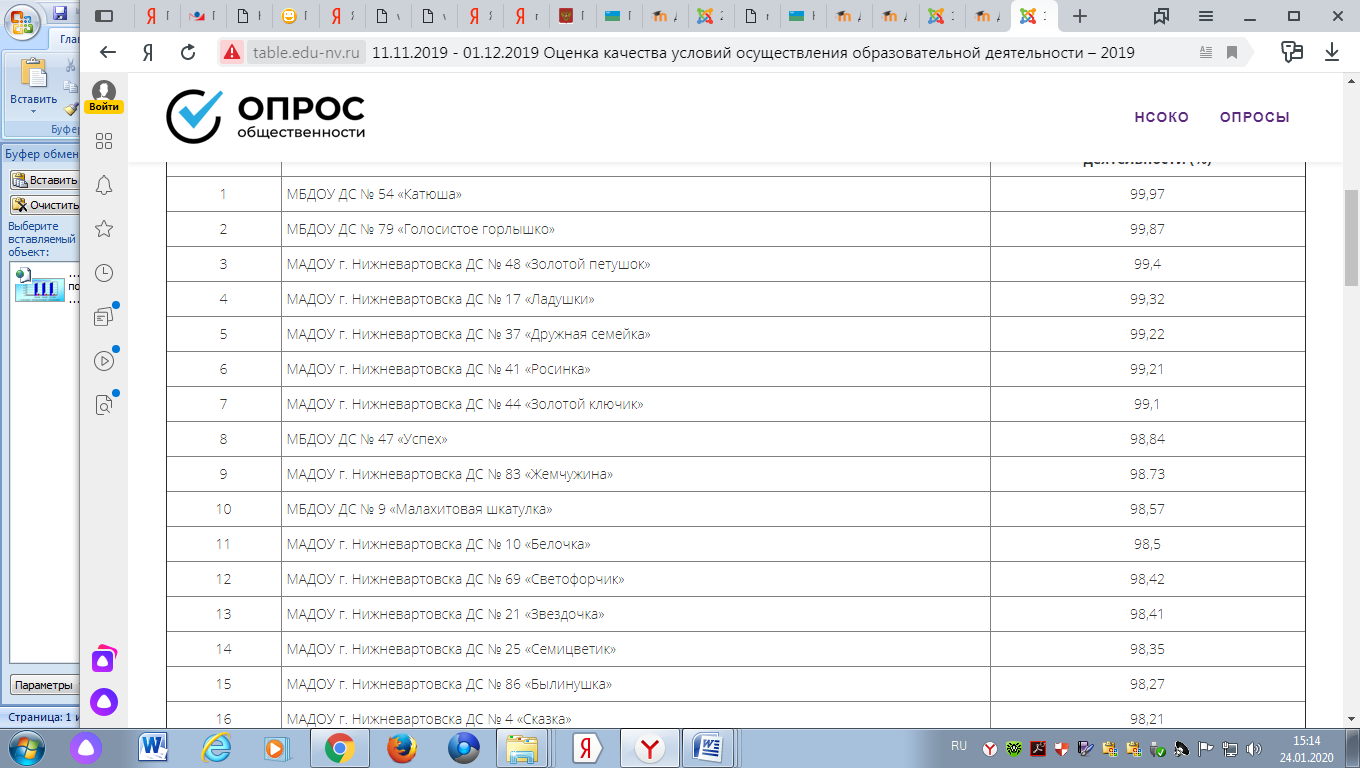 Вывод: Взаимодействие с родителями воспитанников достаточно сложный процесс. Вопросы создания детско – взрослого сообщества, повышение педагогической культуры родителей необходимо рассматривать в тесной связи с повышением профессионального  уровня самих педагогов. В построении работы мы учитываем не только современные требования, но и запросы родителей. Только объединив усилия с родителями своих воспитанников, мы сможем обеспечить эмоциональную защиту и психологический комфорт, интересную и содержательную жизнь ребенка в детском саду  и дома.   6.4. Участие в независимой оценки качества деятельности образовательной организации      В 2019 году дошкольное учреждение принимало участие в независимых процедурах оценки качества деятельности образовательной организации.     Участие общественности в независимой оценке деятельности образовательной организации:Вывод. Характер полученных результатов независимой оценки качества деятельности образовательной организации положительный с динамикой прироста (2018 год общий балл – 92,5; 2019 год общий балл - 99)6.5. Информированность участников образовательных отношений о функционировании внутренней системы оценки качества образования в дошкольной образовательной организации       Обязательным условием функционирования внутренней системы оценки качества образования является информированность участников образовательных отношений.        Результаты проведенного анализа состояния и перспектив развития ДОО ежегодно публикуется на официальном сайте ДОО в виде итогового отчета по форме, установленной Министерством образования и науки Российской Федерации не реже 1 раза в год в соответствии со сроками, установленными органами исполнительной власти субъектов Российской Федерации       Педагогический коллектив получает информацию о результатах проведенного анализа состояния и перспектив развития ДОО на инструктивно – методических совещаниях, педагогических советах.      Данные о результатах проведенного анализа состояния и перспектив развития ДОО включены в повестку дня общего собрания трудового коллектива, заседаний Совета родителей, общего родительского собрания и групповых родительских собраний.     Вывод: Система управления в МАДОУ носит уровневый характер. Образовательное учреждение функционирует  как автономное учреждение в соответствии с Федеральным законом РФ «Об автономных учреждениях» от 03.11.2006г. № 174-ФЗ. В МАДОУ разрабатываются, своевременно вносятся изменения в локальные документы в соответствии с требованиями законодательства. В ДОУ функционирует орган государственно-общественного управления - наблюдательный совет.        В МАДОУ разработана и реализуется модель внутрикорпоративного повышения квалификации  педагогов, направленная на повышение их педагогической компетентности в вопросах внедрения ФГОС ДО. 100% педагогов ДОУ имеют курсы повышения квалификации по организации образовательной работы в МАДОУ в условиях реализации ФГОС ДО.В МАДОУ обеспечивается доступность и открытость информации о ситуации в образовательном учреждении через функционирование сайта ДОУ. По результатам мониторинга сайтов образовательное учреждение обеспечивает 100% наполняемость сайт МАДОУ информацией в соответствии с требованиями законодательства.Образовательное учреждение активно участвует в независимой оценке качества образования в целях повышения конкурентоспособности организации, определении соответствия предоставляемого образования потребностям физических  и юридических  лиц, в интересах которых осуществляется образовательная деятельность. Информация о результатах независимой оценки качества образования образовательного учреждения  размещается на сайте МАДОУ.В течение 2019 года в МАДОУ, по результатам контроля  департамента образования и других контролирующих органов, отсутствуют нарушения в сфере образования. Предписания надзорных органов.В МАДОУ прослеживается позитивная тенденция пополнения материально-технической базы. В рамках выделяемых бюджетных средств совершенствуется предметно-развивающая среда групп, ДОУ. В МАДОУ созданы материально-технические условия, отвечающие современным требованиям ФГОС ДО.В МАДОУ ведется активная работа по привлечению внебюджетных средств.  В  2019 году  было реализовано 11 дополнительных платных услуг, доход от которых составил  608 217, 42рубля. Реализуемая в МАДОУ модель здоровьесбережения, использование системы  здоровье сберегающих технологий способствовала   снижению заболеваемости, повышению индекса здоровья (36%), что соответствует прогнозируемому показателю. Коэффициент посещаемости составил 0,90%.Учебный план соответствует требованиям СанПин, в МАДОУ разработана образовательная программа, рабочие программы педагогов с учетом требований ФГОС.  В учебном плане образовательной программы, в соответствии с требованиями ФГОС,  представлена вариативная (не менее 60%) и инвариативная часть (не более 40%).  Образовательная программа ДОУ отражает в себе взаимодействие со всеми участниками образовательного процесса (детьми, педагогами, родителями). Уровень профессиональной компетентности и методической подготовленности  членов педагогического коллектива достаточен для обеспечения квалифицированного подхода к обучению воспитанников.  Сравнительные результаты освоения детьми основной образовательной программы в ДОУ показывает стабильную положительную динамику. Освоение программного материала на высоком и среднем уровне составило 100%. Сравнительные результаты  показывают, что за последние 3 года отсутствуют дети,  не готовые к обучению в школе. Это свидетельствует о  высокой организации работы всего педагогического коллектива (воспитателей, специалистов) и родителей по подготовке детей к обучению в школе.По результатам анализа участия детей в конкурсах на развития одаренности прослеживается положительная динамика, количество победителей и призеров в  2019 году составил 138 воспитанников, что выше прошлогоднего результата. Охват детей участием в конкурсах разного уровня составил 80%.В текущем году велась работа по расширению охвата детей дополнительным образованием, расширению перечня дополнительных платных образовательных услуг. На 10% увеличилась доля детей ДОУ, охваченных дополнительными платными образовательными услугами.По итогам  2019 года списочный состав педагогических работников составил 32 человека. 15 педагогов не имеют квалификационную категорию. В ДОУ создаются условия для повышения уровня образования педагогических работников.  2 педагога (6%) заочно обучаются в высшем учебном заведении по профилю профессиональной деятельности. Также в ДОУ  обеспечивается  повышение  квалификационного уровня педагогов. В течение учебного года на достаточном уровне проводилась работа по повышению квалификации педагогов через ИРО, РМЦ.     Сравнительные результаты анализа анкет родителей показали, что уровень удовлетворенности степенью вовлеченности в деятельность ДОУ увеличился  по сравнению с прошлым годом на 2%.  Однако, анкетирование показывает, что  необходимо продолжать работу по поиску новых активных форм взаимодействия с родителями, продолжать повышать профессиональный уровень педагогов по выстраиванию эффективного взаимодействия с семьями воспитанников.        Качество образовательных услуг, оказываемых в МАДОУ г. Нижневартовска ДС №21 «Звездочка», находится на высоком уровне, о чем свидетельствуют результаты муниципального мониторинга эффективности деятельности образовательных организаций, подведомственных департаменту образования администрации города Нижневартовска. Тем не менее, необходимо разработать меры по совершенствованию работы, обеспечивающей эффективность деятельности дошкольной образовательной организации: 1. Продолжать организацию деятельности по совершенствованию комфортных условий, влияющих на характер взаимодействия сотрудников с детьми и между собой, а также с родителями, в том числе для недопущения жалоб граждан по вопросам соблюдения прав участников образовательных отношений. 2. Продолжать осуществлять анализ работы по сохранению здоровья воспитанников, откорректировать деятельность с учетом запроса родителей и воспитанников по расширению спектра кружков и секций спортивной направленности. 3. Продолжать плановые мероприятия по совершенствованию развивающей предметно-пространственной среды учреждения.Результаты  самообследования муниципального автономного дошкольного образовательного учреждения города Нижневартовска детский сад №21 «Звездочка» за 2019 год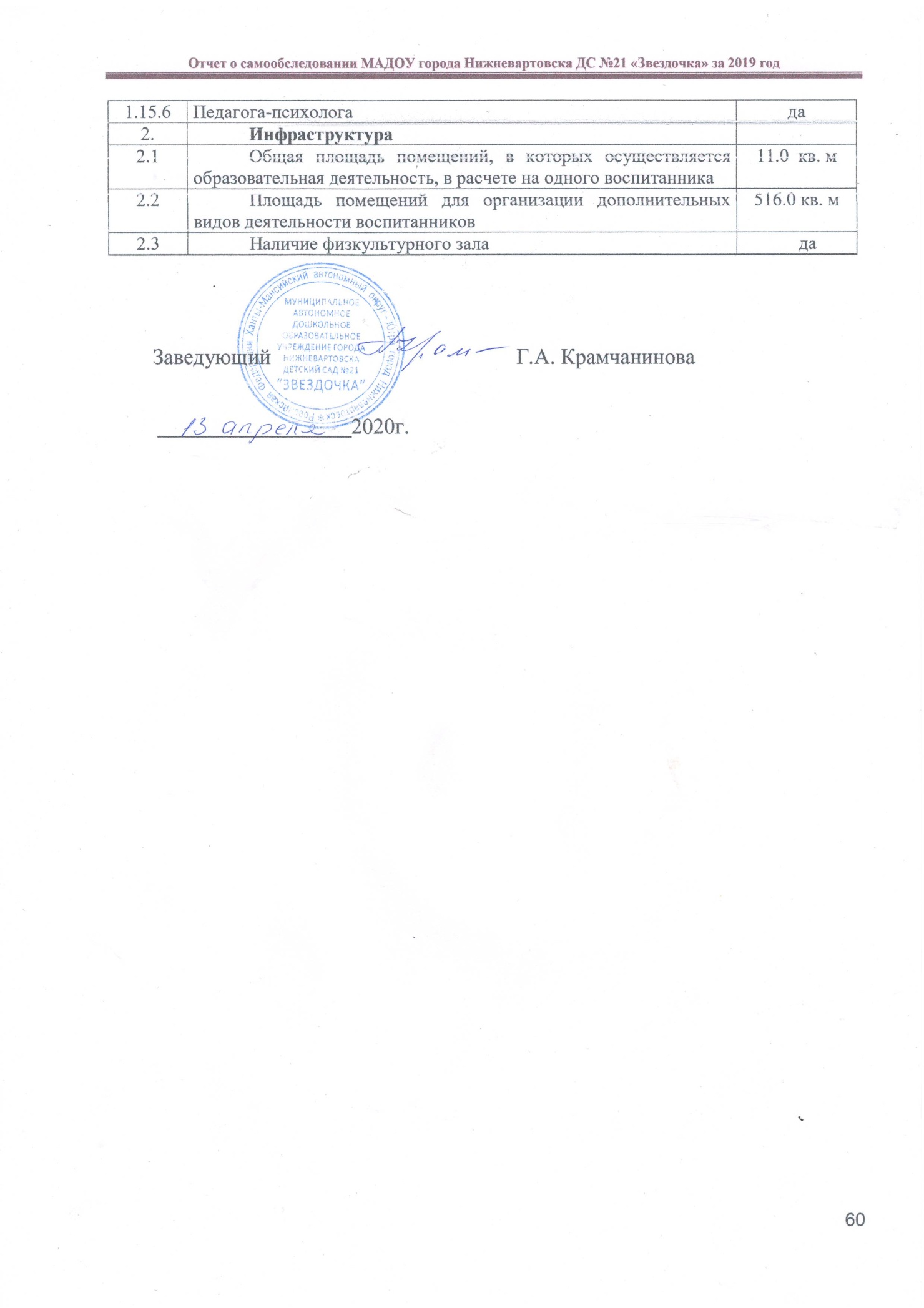 Наименование образовательной организациимуниципальное автономное дошкольное образовательное учреждение города Нижневартовска детский сад №21 «Звездочка»РуководительКрамчанинова  Галина АлександровнаЮридический адрес организации628615, ХМАО-Югра, г. Нижневартовск, ул. Менделеева, д.18 аАдреса мест осуществления образовательной деятельности628615, ХМАО-Югра, г. Нижневартовск, ул. Менделеева, д.18 аТелефон, факс8-3466-67-11-13, 8-3466-67-13-91Адрес электронной почтыdskv-21@mail.ruУчредительдепартамент образования администрации города НижневартовскаДата создания1975 годЛицензия№1657 серия 86ЛО1 №000862 от 12 сентября 2014 годаНаименование органаФункцииЗаведующийКонтролирует работу и обеспечивает эффективное взаимодействие структурных подразделений организации, утверждает штатное расписание, отчетные документы организации, осуществляет общее руководство Детским садомНаблюдательный  советРассматривает вопросы:− развития образовательной организации;− финансово-хозяйственной деятельности;− материально-технического обеспеченияПопечительский совет- содействует организации и улучшению условий труда педагогических и других работников автономного учреждения;- содействует организации конкурсов, соревнований и других массовых мероприятий автономного учреждения;- содействует совершенствованию материально-технической автономного учреждения, благоустройству его помещений и территории.Педагогический советОсуществляет текущее руководство образовательной деятельностью МАДОУ, в том числе рассматривает вопросы:− развития образовательных услуг;− регламентации образовательных отношений;− разработки образовательных программ;− выбора учебников, учебных пособий, средств обучения и воспитания;−материально-технического обеспечения образовательного процесса;− аттестации, повышении квалификации педагогических работников;− координации деятельности методических объединенийОбщее собрание работниковРеализует право работников участвовать в управлении образовательной организацией, в том числе:− участвовать в разработке и принятии коллективного договора, Правил трудового распорядка, изменений и дополнений к ним;− принимать локальные акты, которые регламентируют деятельность образовательной организации и связаны с правами и обязанностями работников;− разрешать конфликтные ситуации между работниками и администрацией образовательной организации;− вносить предложения по корректировке плана мероприятий организации, совершенствованию ее работы и развитию материальной базыФормы взаимодействияСодержание работыРекламный блоксоздание презентации имиджа1.Создание рекламных буклетов, адресных информационных писем, популяризация деятельности ОУ в средствах массовой информации, на сайте образовательного учреждения.2. Комплексное анкетирование родителей по выявлению потребностей в образовательных и оздоровительных услугах для воспитанников ОУ.3. Дни открытых дверей.4. Праздники, детские утренники.5. Благотворительные акции.Планирование работы с семьями воспитанниковСоциологические исследования по определению социального статуса и микроклимата семьи: анкеты для родителей, беседы с детьми, изучение рисунков детей по теме «Наша семья» (метод социометрии в рамках семьи).Выявление уровня родительских требований к дошкольному образованию детейПроведение мониторинга потребностей родителей в физкультурно –оздоровительных мероприятиях, организуемых в ОУНормативные документыЗнакомство с уставными документами и локальными актами учреждения.Заключение договоров с родителями воспитанников ОУ.Анкетирование и опросы Выявление потребностей родителей в образовательных, физкультурно – оздоровительных мероприятиях.Выявление степени вовлеченности семей в образовательный процесс. Выявление степени удовлетворенности родителями качеством образовательных услугОценка деятельности ОУ.Родительские собранияУчастие в обсуждении вопросов физического, социального, познавательного и эстетического развития детей. Вопросы адаптации детей в ОУ.Результативность оздоровительной и образовательной работы за прошедший период и готовность детей к школьному обучению.Общее родительское собрание «Законодательство и наша ответственность». О механизме ответственности родителей за воспитание детей. Нормативно-правовая база, защищающая права и достоинство детей.Помощь родителей учреждениюОрганизация и помощь в проведении совместных с детьми мероприятий.Участие в субботниках.Оказание помощи в создании условий на прогулочных участках для полноценных прогулок в разное время года.Совместное творчество детей, родителей и педагогов. Привлечение родителей к участию в деятельности ОУРабота над образовательными и творческими проектами.Занятия с участием родителей.Домашние задания по коррекции речи и интеллекта для совместного выполнения родителями и детьми.Групповые досуговые мероприятия с участием родителей.Участие в организации выставок.Смотры-конкурсы. Общие родительские собрания.Выставки работ, выполненные детьми и их родителями.Консультирование членами ППкРекомендации по проведению дальнейшей коррекционной работы с воспитанникомКонсультирование в рамках консультационного пункта. По планам педагогов профильных специальностей. По запросам родителей.Наглядное информационное обеспечение (исполнение закона «Об образовании»)Родительские уголки в группах с полным набором информации об образовательных мероприятиях, проводимых в ОУ.Стенд нормативных документов, регламентирующих деятельность ОУ.Консультации. Папки-передвижки. Санитарный бюллетень по различной тематике.Открытые просмотры педагогического процесса в дни открытых дверей.Памятки. Тематические выставки.Консультативный центрОрганизация и координация методической, психолого-педагогической, диагностической и консультативной помощи семьям, воспитывающим детей дошкольного возраста.Основная образовательная программа дошкольного образованияОсновная образовательная программа дошкольного образованияАдаптированная образовательная программа дошкольного образования для детей старшего дошкольного возраста 6 – до конца образовательных отношений с ЗПРАдаптированная образовательная программа дошкольного образования для детей старшего дошкольного возраста 6 – до конца образовательных отношений с ЗПРколичество группколичество детейколичество группколичество детей13340110Образовательные области2017 - 2018 учебный год2017 - 2018 учебный год2017 - 2018 учебный год2018 - 2019 учебный год2018 - 2019 учебный год2018 - 2019 учебный годОбразовательные областивысокийсреднийнизкийвысокийсреднийнизкий«Физическое развитие»47% 48% 5% 52% 45% 3% «Социально -коммуникативное развитие»42% 55% 3% 46% 50% 2% «Познавательное развитие»46% 49% 5% 44% 50% 6% «Речевое развитие»45% 48% 7% 40% 52% 8% Художественно-эстетическое развитие52% 45% 3% 43% 52% 6% Итого:48% 47% 5% 47% 47% 6% Образовательные областиНачало годаНачало годаНачало годаКонец годаКонец годаКонец годаОбразовательные областивысокийсреднийнизкийвысокийсреднийнизкий«Физическое развитие»16%84%-68%32%-«Социально-коммуникативное развитие»46%46%8%64%36%-«Познавательное развитие»34%58%8%54%46%-«Речевое развитие»36%54%10%52%48%-Художественно-эстетическое развитие21%64%15%67%33%Итого:32%57%11%63%37%-Уровень готовности2017-2018 учебный год2018-2019 учебный годАбсолютно готов к обучению в общеобразовательной школе2 ребенка (4%)6 детей (9%)Готов к обучению в общеобразовательной школе55 детей (94%)58 детей (89%)Условно готов к обучению в общеобразовательной школе1 ребенок (2%)1 ребенок (1%)Не готов к обучению в общеобразовательной школе0 детей (0%)1 ребенок (1%)№ п/пНаименование платной услугиПредоставление услуг физкультурно - оздоровительной направленности:Предоставление услуг физкультурно - оздоровительной направленности:1.Проведение занятий в спортивных  и физкультурных секциях «Школа мяча»2.Проведение занятий с применением компьютерной программы «Дыхание БОС – здоровье»Предоставление услуг познавательно-речевой направленности:Предоставление услуг познавательно-речевой направленности:1.Проведение занятий по коррекции звукопроизношения у детей, не посещающих группы компенсирующей направленности и логопедический пункт автономного учреждения 2.Проведение занятий по развитию логико - математических способностей у детей «Занимательная математика»3.Проведение занятий по изучению иностранных языков4Проведение занятий по развитию интеллектуальных способностей у детей на основе компьютерных технологий «Развиваюсь, играя»5.Проведение занятий по развитию сенсорных способностей у детей «Семицветик»Предоставление услуг художественно - эстетической направленности:Предоставление услуг художественно - эстетической направленности:1.Проведение занятий по развитию вокальных способностей у детей «Весёлые нотки»2.Проведение занятий по развитию художественных способностей у детей «Палитра»3.Организация досуговых мероприятий для детей «День рожденье – круглый год»4.Проведение занятий по развитию театральных способностей у детей «В гостях у сказки»Наименование конкурсаКоличество участниковДипломыГородской уровеньГородской уровеньГородской уровеньГородской уровеньВсесезонный «Маленькая Осень», номинация «Художественное слово»15 детей1,2,3 степениВсесезонный «Маленькая Осень», номинация «Вокал»20 детей1,2,3 степениВсесезонный «Маленькая Зима», номинация «Вокал»20 детей1,2,3 степениВсесезонный «Маленькая Зима»56 детей1,2,3 степениВсесезонный конкурс «Маленькая весна» номинация «Художественное слово»20 детей1,2,3 степениЯрмарка мастерства «Теплый город»1 ребенок1 местоГородская викторина «Наш город»2 ребенка3 местоВсесезонный конкурс «Маленькая весна» номинация «Вокал»16 детей1,2,3 степениХочу в космос!1 ребенок2 местоЯ-художник!1 ребенок3 местоПодарок для ПАПЫ1 ребенок1 местоПревращение моей ладошки1 ребенок2 местоКонкурс рисунков и стихотворений «Мой папа самый лучший»6 детей1,3 степениСамотлорские роднички25 детей3 степеньРадуга творчества1 ребенок2 местоРегиональный уровеньРегиональный уровеньРегиональный уровеньРегиональный уровень«Северное сияние»12 детей1,2,3 место Конкурс «Моя Югра», «Пусть всегда будет мама»10 детей1 место«Моя Югра», номинация «Символ Нового года»4 ребенка1 местоконкурс «Моя Югра», «Моя семья- моё богатство»3  ребенка1 местоОкружной конкурс «Талант».1 участник1 местоОкружной конкурс «Хантыйский танец «Куренья»8 детей1 местоОкружной конкурс «Букет для любимой  мамы».1 участник1 местоКонкурс «Весна-красна»1 ребенок1 местоКонкурс «Превращение моей ладошки» 2 ребенка2 местоЯ-художник!1 ребенок1 местоРадуга голосов10 детей1место«Лучшая открытка для мамы»1 ребенок2 место«Елка новогодняя»1 ребенок1 местоВсероссийский уровеньВсероссийский уровеньВсероссийский уровеньВсероссийский уровеньВсероссийский дистанционный литературный конкурс чтецов9 детей1,2,3  место Всесоюзный конкурс «Победный май»14 детей1 степеньВсесоюзный конкурс Театральное творчество «Театр-Аквариум»2 ребенка3 местоВсесоюзный конкурс ««Актерское мастерство»12 детей1 степеньКонкурс Я рисую космос!1 ребенок2 место«Наши добрые ладошки» (рисуем ладошками)2 детей1 местоКонкурс «Букет для мамы»1 ребенок1 место«Путешествие в космос»14 детей(9  дипломов) 1,2,3 местоконкурс  «Изумрудный город1 ребенок1 место«Сказочный мир чудес»1 ребенок3 место«Мой преданный четвероногий друг»1 ребенок2 место«Спасибо, Мама!»4 ребенка1,2,3 место  Престиж27 детей(17 дипломов) 1,2,3 место  Конкурс чтецов: «Лето жаркое»1 ребенок1 местоСтихотворение ДедуМорозу: «Елочка красавица»1 ребенок1 местоVI Открытая всероссийская интеллектуальная олимпиада «Наше наследие»40 детей1 место – 21 2 место – 18 3 место – 1 Международный уровеньМеждународный уровеньМеждународный уровеньМеждународный уровень«Стихи для дедушки Мороза»14 детей1,2,3  местоТворческий конкурс «Спасибо, мама!»24 детей1,2,3 место«Мой преданный четвероногий друг»9 детей1, 2,3 места«Чудеса природы»17 детей1, 2,3 места«Великой Победе посвящается…»13 детей1, 2 места«Новогодний карнавал»13 детей1,2,3 место«Спорт день за днём»6 детей1,2 место«Сказочный мир чудес»13 детей1,2,3  местоКонкурс рисунков "Без кисти и карандаша1 ребенокII степениконкурс "Сердечко в подарок"2 ребенкаI, II степениконкурс изобразительного искусства "Я - художник1 ребенок1 место  литературный детский конкурс чтецов «Защитникам Отечества посвящается»5 детей1,2 местоТворческий конкурс «Спасибо, мама»10 детей1,2,3  местоконкурс декоративно-прикладного творчества "Мастерская умельцев"1 ребенокI степени«Защитникам отечества посвящается»2 ребенка2,3  местоИнтернет – олимпиада по музыке2 ребенка2 местоГордость России2 ребенка1,3  место2018 год2019 годВысшее образование21/68%22/69%Неоконченное высшее2/7%2/6%Среднее специальное8/25%8/25%Стаж работы:2018 год2019от 26 лет до 30 и более7/22%5/16%от 16 лет до 25 лет12/38%5/16%от 5 до 15 лет8/25%16/50%До 5 лет5/15%6/18%№ п/п	Критерии2018г.2019г.1.Общее количество педагогов. Из них:31321.- воспитатели25271.- узкие специалисты651.- молодые специалисты со стажем до 5 лет563.Количество педагогов, занимающихся инновационной деятельностью14144.Количество педагогов имеющих квалификационную категорию. Из них:19174.- педагоги, имеющие высшую квалификационную категорию9114.- педагоги,  имеющие первую квалификационную категорию1065.Количество педагогов имеющих педагогическое образование. Из них:31325.- педагоги, имеющие высшее образование21225.- педагоги, имеющие средне – специальное образование. Из них:10105.- заочное обучение22Наименование конкурсаДипломыВсероссийский конкурс «Профессиональное мастерство педагога дошкольного образования»дипломы победителя 1 местоВсероссийский конкурс «Лучший молодой педагог», 5 участниковдипломы 1 место, 2место, 3 местоВсероссийский конкурс «Педагогическое мастерство»дипломы победителя 1 местоДостижения Всероссийского уровняДипломыДипломыВсероссийский уровеньВсероссийский уровеньВсероссийский уровеньВсероссийский конкурс «Умната» Блиц – олимпиада «Проектная деятельность дошкольников»Всероссийский конкурс «Умната» Блиц – олимпиада «Проектная деятельность дошкольников»Диплом победителя (2 место)  Всероссийское тестирование. «Дошкольная педагогика»Всероссийское тестирование. «Дошкольная педагогика»диплом 1 степениВсероссийский конкурс «Радуга Талантов»; Номинация: Лучшая методическая разработка воспитателяВсероссийский конкурс «Радуга Талантов»; Номинация: Лучшая методическая разработка воспитателяДиплом 1 степени Всероссийская дистанционная олимпиада «Роль игры в жизни дошкольника», «Формирование здорового образа жизни». Всероссийская дистанционная олимпиада «Роль игры в жизни дошкольника», «Формирование здорового образа жизни».Дипломы 2 степениВсероссийский конкурс «Использование информационно-коммуникационных технологий в педагогической деятельности».Всероссийский конкурс «Использование информационно-коммуникационных технологий в педагогической деятельности».Диплом 3 степениВсероссийский конкурс «Формирование основ безопасности у детей дошкольного возраста»Всероссийский конкурс «Формирование основ безопасности у детей дошкольного возраста»Диплом победителя (1место)Всероссийский конкурс «Подготовка детей к обучению грамоте»Всероссийский конкурс «Подготовка детей к обучению грамоте»Диплом 3 местоВсероссийском конкурсе «Профессиональные компетенции педагогов дошкольного образования», Всероссийском конкурсе «Профессиональные компетенции педагогов дошкольного образования», Диплом - 1 местоВсероссийский конкурс «Доутесса» блиц-олимпиада «Физкультурные занятия в ДОУ». Всероссийский конкурс «Доутесса» блиц-олимпиада «Физкультурные занятия в ДОУ». Диплом - 2 местоМеждународный уровеньМеждународный уровеньМеждународный уровеньМеждународная олимпиада, номинация: «Олимпиадная работа педагогов» «Формы взаимодействия педагогов ДОУ и родителей»Международная олимпиада, номинация: «Олимпиадная работа педагогов» «Формы взаимодействия педагогов ДОУ и родителей»Диплом 2 местоМеждународный конкурс «ТЫ ГЕНИЙ!» педагогический опыт «Формирование элементарных математических представлений у старших дошкольников посредством сказок»Международный конкурс «ТЫ ГЕНИЙ!» педагогический опыт «Формирование элементарных математических представлений у старших дошкольников посредством сказок»Диплом победителя (1 место)Международный творческий конкурс, номинация «Педагогические проекты» математический проект «Занимательная математика»Международный творческий конкурс, номинация «Педагогические проекты» математический проект «Занимательная математика»Диплом победителя (1 место)Международный конкурс «Педагогическое мастерство»Международный конкурс «Педагогическое мастерство»Диплом (1 место)№ п/пНаименование%обеспеченности1Игрушки1002Музыкальные инструменты1003Предметы декоративно-прикладного искусства1004Картины, репродукции955Наглядные пособия 906Технические средства обучения1007Детская литература1008Методическая литература90Тип техникиМестоустановки2017 годКоличество2018 годВид использованияМультимедийный проекторМузыкальный зал Методический кабинетгруппы112122В образовательном процессе;в процессе управления ДОУЦифровая лабораторияЛаборатория-1В образовательном процессе;в процессе управления ДОУЦифровой микроскопЛаборатория5В образовательном процессе;в процессе управления ДОУРобототехника Логопедический кабинет55В образовательном процессе;в процессе управления ДОУСветовой стол для рисования пескомкабинет педагога-психолога11В образовательном процессе;в процессе управления ДОУИнтерактивная песочницакабинет педагога-психолога11В образовательном процессе;в процессе управления ДОУИнтерактивная доскалогопедический кабинет11В образовательном процессе;в процессе управления ДОУИнтерактивная доскагруппы69В образовательном процессе;в процессе управления ДОУИнтерактивная доскакабинет ИЗО01Интерактивный столгруппы12Интерактивный столкабинет педагога-психолога01Содержание информацииПериодичность сбора информацииОтветственный за сбор информацииПредоставление информацииФорма предоставления информацииСведения о количестве  детей  по группамЕжедневно Медсестра ЗаведующемуТабель посещаемости Сведения о заболевших детях, карантинахЕжедневно Медсестра  ЗаведующемуТабель посещаемости Информационный листСведения о простудной заболеваемостиЕжемесячно Медсестра ВоспитателиЗаведующему родителямТабель посещаемости  Мониторинг График заболеваемостиИндекс здоровьяОдин раз в полгода Медсестра Заведующему МониторингРезультаты АКДОПо плану  детской  поликлиники Медсестра Заведующему родителямИнформационный листСведения о Заболеваемости простудной, грипп, О.К.И. -прочие заболеванияДекабрь  Май Воспитатели медсестра Заведующему педсовет Родительскому комитету Родительскому собранию  Мониторинг Аналитическая справка Результаты мониторинга физического развития детей 2-4 летОктябрь  Май Воспитатели медсестраПедсовет    Мониторинг качества образования Результаты физической подготовленности дошкольников. Октябрь Май Инструктор по физической культуре Педсовет Мониторинг качества образованияГодИндекс здоровьяИндекс здоровьяКоличество дней пропущенных по болезни на 1 дошкольникаКоличество дней пропущенных по болезни на 1 дошкольникаГодГородской показательПоказатель ДОУГородской показательПоказатель ДОУ201933,53612,610,9Удовлетворены 188  человек98,5%удовлетворены частично2 человек1,5%не удовлетворены00Удовлетворены полностью190 человек95%удовлетворены частично10 человек5%не удовлетворены00Наименование мероприятия независимой оценке деятельности образовательной организации(2019 год)Результат участияПубличный доклад МАДОУ города Нижневартовска ДС №21 «Звездочка»; Отчет о результатах самообследования за 2019 год размещены на официальном сайте ДООhttp://dou21.edu-nv.ru/index.phpМуниципальный уровень:Муниципальный уровень:Участие в мониторинге сайтов (исполнение ФЗ)Информационная наполняемость сайта 100%«Оценка качества психолого-педагогического сопровождения» Уровень полной удовлетворенности 99,52%«Оценка качества условий осуществления образовательной деятельности-2019» средний показатель уровня удовлетворенности качеством условий осуществления образовательной деятельности (%) - 98,41 балл.Федеральный уровеньФедеральный уровеньУчастие в общероссийском рейтинге школьных сайтов (обновляемой базе сайтов образовательных учреждений, ранжированных в соответствии с независимыми экспертными оценками)49,5 баллов из 50http://rating-web.ru/users/sitesУчастие во Всероссийском рейтинге государственных и частных детских садов13 местоhttps://detskysad.com/detskie-sady/1-russia/833-nizhnevartovskN п/пПоказателиЕдиница измерения1.Образовательная деятельность1.1Общая численность воспитанников, осваивающих образовательную программу дошкольного образования, в том числе:3501.1.1В режиме полного дня (8 - 12 часов)3501.1.2В режиме кратковременного пребывания (3 - 5 часов)01.1.3В семейной дошкольной группе01.1.4В форме семейного образования с психолого-педагогическим сопровождением на базе дошкольной образовательной организации01.2Общая численность воспитанников в возрасте до 3 лет621.3Общая численность воспитанников в возрасте от 3 до 8 лет2881.4Численность/удельный вес численности воспитанников в общей численности воспитанников, получающих услуги присмотра и ухода:1.4.1В режиме полного дня (8 - 12 часов)350/100%1.4.2В режиме продленного дня (12 - 14 часов)0/%1.4.3В режиме круглосуточного пребывания0/%1.5Численность/удельный вес численности воспитанников с ограниченными возможностями здоровья в общей численности воспитанников, получающих услуги:10/3%1.5.1По коррекции недостатков в физическом и (или) психическом развитии10/3%1.5.2По освоению образовательной программы дошкольного образования0/0%1.5.3По присмотру и уходу0/0%1.6Средний показатель пропущенных дней при посещении дошкольной образовательной организации по болезни на одного воспитанника11,61.7Общая численность педагогических работников, в том числе:321.7.1Численность/удельный вес численности педагогических работников, имеющих высшее образование01.7.2Численность/удельный вес численности педагогических работников, имеющих высшее образование педагогической направленности (профиля)22/69%1.7.3Численность/удельный вес численности педагогических работников, имеющих среднее профессиональное образование01.7.4Численность/удельный вес численности педагогических работников, имеющих среднее профессиональное образование педагогической направленности (профиля)10/31%1.8Численность/удельный вес численности педагогических работников, которым по результатам аттестации присвоена квалификационная категория, в общей численности педагогических работников, в том числе:19/63%1.8.1Высшая11/34%1.8.2Первая6/19%1.9Численность/удельный вес численности педагогических работников в общей численности педагогических работников, педагогический стаж работы которых составляет:человек/%1.9.1До 5 лет6/19%1.9.2Свыше 30 лет5/16/%1.10Численность/удельный вес численности педагогических работников в общей численности педагогических работников в возрасте до 30 лет5/16/%1.11Численность/удельный вес численности педагогических работников в общей численности педагогических работников в возрасте от 55 лет2/6%1.12Численность/удельный вес численности педагогических и административно-хозяйственных работников, прошедших за последние 5 лет повышение квалификации/профессиональную переподготовку по профилю педагогической деятельности или иной осуществляемой в образовательной организации деятельности, в общей численности педагогических и административно-хозяйственных работников32/100%1.13Численность/удельный вес численности педагогических и административно-хозяйственных работников, прошедших повышение квалификации по применению в образовательном процессе федеральных государственных образовательных стандартов в общей численности педагогических и административно-хозяйственных работников32/100/%1.14Соотношение "педагогический работник/воспитанник" в дошкольной образовательной организации32 человек/350 человек91.15Наличие в образовательной организации следующих педагогических работников:1.15.1Музыкального руководителяда1.15.2Инструктора по физической культуреда1.15.3Учителя-логопедада1.15.4Логопеданет1.15.5Учителя-дефектологада